贵州黔之意检测技术实验室项目验收监测报告建设单位：贵州黔之意检测技术有限公司编制单位：深圳市自由度环保科技有限公司2022 年 01 月建设单位法人代表: 张银辉编制单位法人代表: 张银辉 项	目		负 责 人: 王杰填		 表	  人	：王杰建设单位：贵州黔之意检测技术有限公司      电话：085183837953                                                                                  邮编：550009                                                        地址：贵州省贵阳市经济技术开发区翁岩村开发大道126号小孟工业园标准厂房3期3栋5楼（恒业丰电子科技公司厂房）目录附件 ：附件 1：贵阳经济技术开发区生态促进局筑经开生审[2019]第007号《关于贵州黔之意检测技术实验室项目环境影响报告表的批复》；附件 2：危废处置协议； 附件 3：项目验收检测报告。附图：附图 1：项目地理位置图； 附图 2：项目周边关系图； 附图 3：项目平面布置图。前 言为适应环保产业市场，满足环保监测的市场环境监测业务需求，贵州黔之意检测技术有限公司于2018年3月租用贵阳恒业丰电子科技有限公司3号厂房5层（坐标：北纬26.448344，东经106.705491）进行环境监测实验室建设，总投资约600万，建筑面积约为1627m2，主要业务服务于环境影响评价现状、环境验收监测和企业日常环境监测，不涉及P3、P4生物安全实验室；转基因实验室。本项目租用贵阳恒业丰电子科技有限公司3号厂房5楼。贵州黔之意检测技术有限公司已于 2019 年委托贵州金诚环保科技有限公司编制完成环境影响评价报告表，并于 2019 年04月28 日取得贵阳经济技术开发区生态促进局筑经开生审[2019]第007号《关于贵州黔之意检测技术实验室项目环境影响报告表的批复》。本项目拟于 2018年03月开工建设，2018 年06月建成投产。因此，本环评属于新建项目环评。根据《中华人民共和国环境影响评价法》、《建设项目分类管理名录》（44 号公告）及《贵州省建设项目环境影响评价文件分级审批目录（2015 年版）》的公告》（《黔环通（2015）269 号）意见编制环评报告表。受贵阳天星智能包装有限公司的委托，深圳市环新环保技术有限公司承担了该项目的环境影响评价工作。在现场踏勘和资料收集等的基础上，根据环评技术导则及其它有关文件，在征求环保主管部门意见的基础上，编制完成了该项目的环境影响报告表。作为本项目竣工环境保护自主验收的依据。表 1	基本情况表表 2	建设项目情况1、项目地理位置贵州黔之意检测技术实验室项目位于贵州省贵阳市经济技术开发区开发大道126号，租用贵阳恒业丰电子科技有限公司3号厂房5层，占地面积1627m2。2、建设内容本项目总投资500万，租用贵阳恒业丰电子科技有限公司3号厂房5层进行实验室建设，实验室总建筑面积约为1627m2，建成后提供无机分析、有机分析、微生物分析、土壤分析等检测分析服务。检验方法包括化学分析法、离子色谱法、比色法、原子吸收法、原子荧光法、分光光度法、气相色谱法、液相测谱法等，预计每日送检样品约30个。项目不涉及P3、P4 及转基因实验室和动物病理实验室。实验室内不设置住宿和食堂，均依托小孟工业园区生活设施解决。详见表2-1。表2-1  项目建设内容一览表表 3 主要污染物处理和排放流程主要污染源、污染物处理和排放一、污染物治理/处置设施1、废水项目废水主要为职工生活废水、检测过程清洗废水、纯水制备废水、实验室地面清洗废水和送检样品剩余废液，项目不设置食宿。（1）生活污水的产生量约为生活用水的90%，生活污水产生量为1.08m3/d，经贵阳恒业丰电子科技有限公司化粪池处理后排入市政污水管网；（2）检测过程仪器器皿的清洗废水（不含酸碱）产生量约为清洗用水量的80%，清洗废水产生量为0.4m3/d，可排入酸碱中和池调整pH值（6~9）后排入贵阳恒业丰电子科技有限公司化粪池，进入市政污水管网。含酸碱的清洗废水均作为废液收集桶内，做为危险废物处置。（3）纯水制备废水的产生量为纯水制备用水的20%，纯水制备产生废水量为0.1m3/d，纯水制备排放的废水较清洁，视为清净下水，可直接排入贵阳恒业丰电子科技有限公司化粪池，经处理后排入市政污水管网；（4）送检样品剩余废液不含重金属元素，可排入酸碱中和池调整pH值（6~9）后排入贵阳恒业丰电子科技有限公司化粪池，经处理后排入市政污水管网；项目废水经贵阳恒业丰电子科技有限公司化粪池处理后，进入花溪污水处理厂进行处理，处理后污水排放至下游南明河。2、废气项目印刷废气通过各个印刷机自带的集风系统收集汇总后经活性炭吸附处理，最后通过15米高的排气筒排放。项目中无法经集气罩收集的印刷废气及无法通过车间换气收集处理的擦拭、清洗废气通过无组织形式排放。3、噪声本项目噪声污染源主要为印刷机、模切机、晒版机、空压机运行过程中产生的噪声，根据类比调查，噪声值约为70～80dB（A）。4、固体废弃物本项目固废产生环节主要包括：（1）一般工业固废：废包装材料 0.01t/a，废边角料 0.64t/a，不合格品 0.05t/a。（2）危险固废：化学品空桶、废油墨罐 0.04t/a，废 PS 版、废树脂版、废菲林 0.05t/a，废含油抹布 0.03t/a，废活性炭 0.93t/a。（3）生活垃圾：员工 25 人，生活垃圾人均产生量按 0.5kg/d 计算，则生活垃圾产生量为 3.125t/a。二、三同时竣工环境保护验收检查情况根据查阅项目环评报告表，项目“三同时”环保设施竣工环境保护验收内容及项目实际执行情况对照如表 3-2。表 3-2  建设项目环境保护“三同时”验收对比一览表表 4	项目环境影响报告表主要结论及审批决定一、环境影响报告表主要结论与建议1、环境影响报告表主要意见 本项目符合国家产业政策，选址合理，平面布置合理，在运营过程中切实落实各项水、气、声、固废的防治措施，建立完善的环境保护管理制度，确保污染物达标排放的情况下，从环境保护角度出发，此项目的建设是可行的。要求（1）提高环保意识，认真落实国家和地方颁发的各项环境保护法规和制度，做到社会效益、环境效益和经济效益的协调发展。（2）加强实验设备的维护管理工作，保证设备正常运转，以降低噪声影响。保证夜间不运营。（3）与危废收集处理部门进行合理协商，对产生的危废要及时清运，尽可能减少危险废弃物在项目危废暂间处内暂存的时间。2、批复要求（1）认真落实环保“三同时”制度，环保设施建设须纳入施工合同，保证环保设施建设进度和资金。（2）《报告表》经批准后，建设项目的性质、规模、地点、采用的生产工艺或者防治污染、防止生态破坏的措施法伤重大变动的，你单位应当重新向我局报批《报告表》。本批复下达之日起5年方开工建设，须报我局重新审核《报告表》。（3）项目建成运行后，你单位必须按照《建设项目环境保护管理条例》和《建设项目竣工环境保护验收暂行办法》有关规定，组织有关单位对项目进行竣工环境保护验收工作，并将开展验收有关信息对外公示和上传到全国建设项目竣工环境保护验收信息系统报备。（4）应主动接收我局日常环境监督管理工作。表 5	验收监测质量保证及质量控制验收检测质量保证和质量控制贵州黔之意检测技术有限公司为公正起见，因此委托有资质的单位贵州益源心承环境检测有限公司进行本项目竣工环境保护验收环境检测。（一）检测分析方法与仪器（二）质量保证和质量控制本次验收监测的质量保证严格按照保山普利分析测试有限公司的《质量手册》、《程序文件》体系文件的要求，实施全程监控。本项目竣工环保验收现场监测，按规定满足相应的工况条件；现场采用和测试严格按《验收监测方案》进行；验收监测中使用的布点、采样、分析测试方法均选择目前适用的国家和行业标准分析方法、监测技术规范；验收监测的质量保证和质量控制，按国家有关规定、监测技术规范和有关质量控制手册进行；参加验收监测采样和测试的人员，按国家有关规定持证上岗；气体监测分析过程中的质量保证和质量控制：采样器在进现场前对气体分析、采样器流量计等进行校核；噪声监测分析过程中的质量保证和质量控制：监测时使用经计量部门检定、并在有效使用期内的声级计；声级计使用前、后用声校准器对其进行校准。验收监测的采样记录及分析测试结果，按国家标准和监测技术规范有关要求进行数据处理和填报，并按有关规定和要求进行三级审核。表 6	验收监测内容一、环境质量监测本次验收监测方案根据本项目环境影响报告表以及贵阳经济技术开发区生态促进局对该项目环境影响报告表批复要求设置。1、废气监测内容表 6-1  有组织废气监测内容       2、废水监测内容表6-2 废水监测内容3、噪声监测内容表 6-3 噪声监测内容表 7	验收监测结果根据表 7-2 检测结果显示，有机废气实验室总排气中VOCs两日最大值为0.148mg/m3，符合《工业企业挥发性有机物排放控制标准》（DB12/524-2014）中表 2 限值标准。由于该标准已被替代，根据《工业企业挥发性有机物排放控制标准》（DB12/524-2020），新增检测参数非甲烷总烃，两日最大浓度值为1.62mg/m3，符合标准要求。无机废气实验室总排气中甲醇、氯化氢两日最大值均为低于方法检出限，硫酸雾最大值为1.38mg/m3，符合《大气污染物综合排放标准》（GB 16297-1996）中表2要求。2、废水检测结果废水检测结果见表 7-3。表7-3  废水检测结果   根据表 7-3 检测结果显示，废水中pH值、悬浮物、化学需氧量、五日生化需氧量、氨氮、动植物油两日两日检测结果符合《污水综合排放标准》（GB 8978-1996）中表 4 限值标准。表 8	验收监测结论及建议验收监测结论：1、验收结论1、废水项目废水经贵阳恒业丰电子科技有限公司化粪池处理后，进入花溪污水处理厂进行处理，不直接外排。经检测结果得知：废水中pH值、悬浮物、化学需氧量、五日生化需氧量、氨氮、动植物油两日两日检测结果符合《污水综合排放标准》（GB 8978-1996）中表 4 限值标准。2、废气经检测结果分析可得：有机废气实验室总排气中VOCs两日最大值为0.148mg/m3，符合《工业企业挥发性有机物排放控制标准》（DB12/524-2014）中表 2 限值标准。由于该标准已被替代，根据《工业企业挥发性有机物排放控制标准》（DB12/524-2020），新增检测参数非甲烷总烃，两日最大浓度值为1.62mg/m3，符合标准要求。无机废气实验室总排气中甲醇、氯化氢两日最大值均为低于方法检出限，硫酸雾最大值为1.38mg/m3，符合《大气污染物综合排放标准》（GB 16297-1996）中表2要求。3、噪声经监测结果分析：厂界东、厂界南、厂界西、厂界北噪声 4 个监测点昼间两日监测值均低于《工业企业厂界环境噪声排放标准》（GB12348-2008）中的 3 类标准要求，项目厂界噪声达标。4、固体废弃物检测过程中产生的不含危险化学品的废纸箱、废塑料、玻璃瓶等为一般工业固废，废纸箱、玻璃瓶由废品回收站回收，废塑料作为生活垃圾由环卫部门统一收集处置。生活垃圾集中收集后由环卫部门统一清运，日产日清。项目实验室第一遍清洗产生的高浓度废水和实验产生的废溶液（属于《国家危险废物名录》（环境保护部令第39号）中HW49其他废物中900-047-49）和报废的化学试剂（属于HW49其他废物中900-999-49），实验过程中产生的废液暂时存放于各实验室的废液收集桶内。废试剂盒、废培养基、装有危险化学品的包装物、实验用一次性手套等的固态危险物（属于《国家危险废物名录》（环境保护部令第39号）中HW49其他废物中900-041-49）为危险废物，分类收集至危废暂存间暂存，由贵州星河环境技术有限公司统一处置。5、总结论：根据《建设项目竣工环境保护验收暂行办法》（国环规环评〔2017〕4 号），建设项目环境保护设施存在下列情形之一的，建设单位不得提出验收合格意见的情况，项目实际如下：表 8-1	与国环规环评〔2017〕4 号不得提出验收合格意见对照分析经过核查，该项目建设环评手续齐全，按照环保“三同时”的要求，产生的废气经吸附后由15m 高的排气筒外排。本项目员工从公司内部调配，不新增生活废水，项目产生的废水不直接外排。项目建设和运营过程中基本落实环评及批复要求，各项污染物均能达标排放。根据验收监测结果和验收小组现场检查，该项目满足竣工环境保护验收条件，环保验收合格，同意通过项目竣工环境保护验收。后期需加强的环保工作：加强对员工的环保教育宣传工作，增强员工的环保意识。加强对环保设施的运行维护管理，定期对污染治理设施进行检修和维护，以保证污染处理设施的正常运转，污染物正常达标排放。加强设备的管理，确保有组织废气污染物达标排放。附件1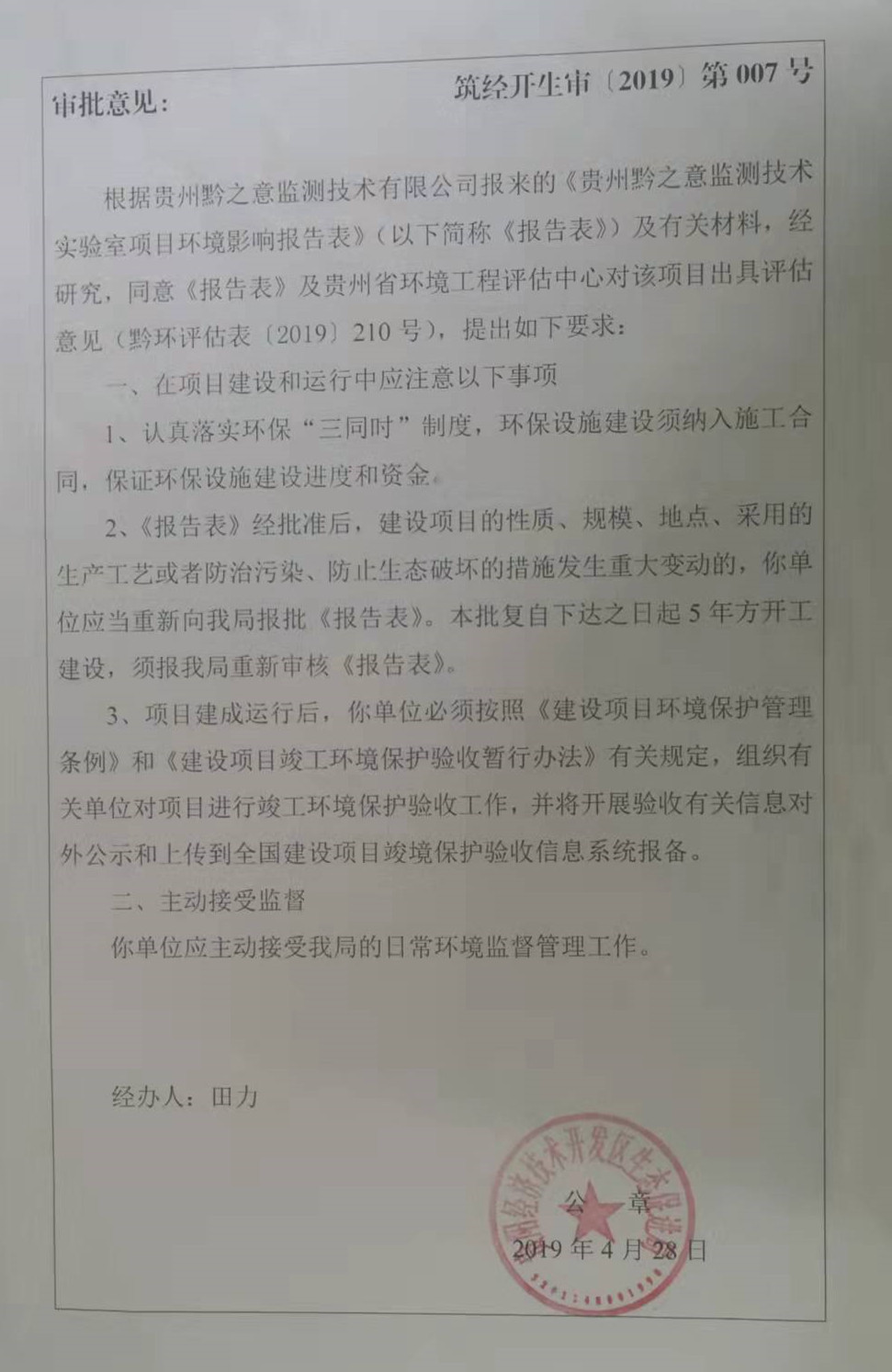 附件2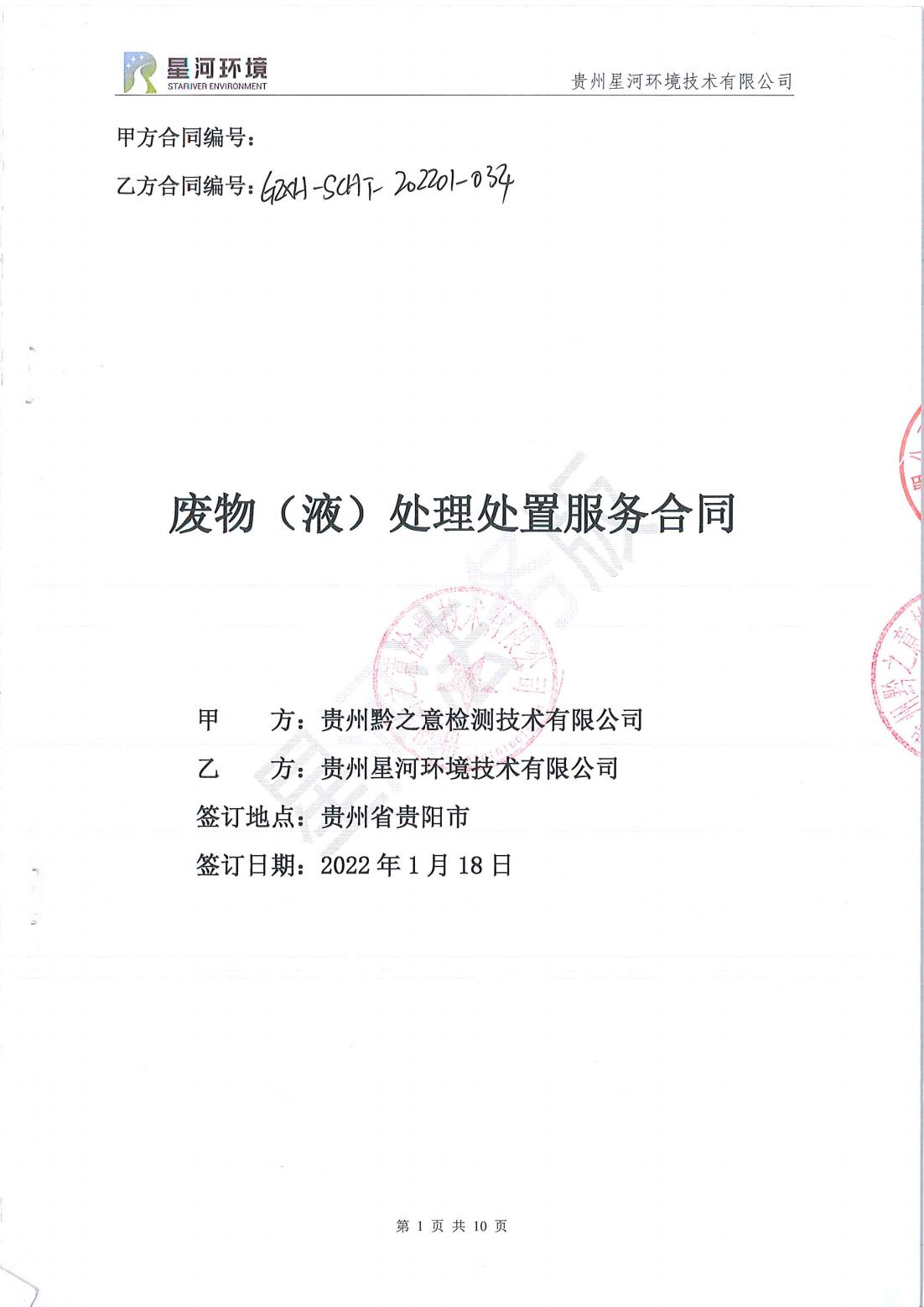 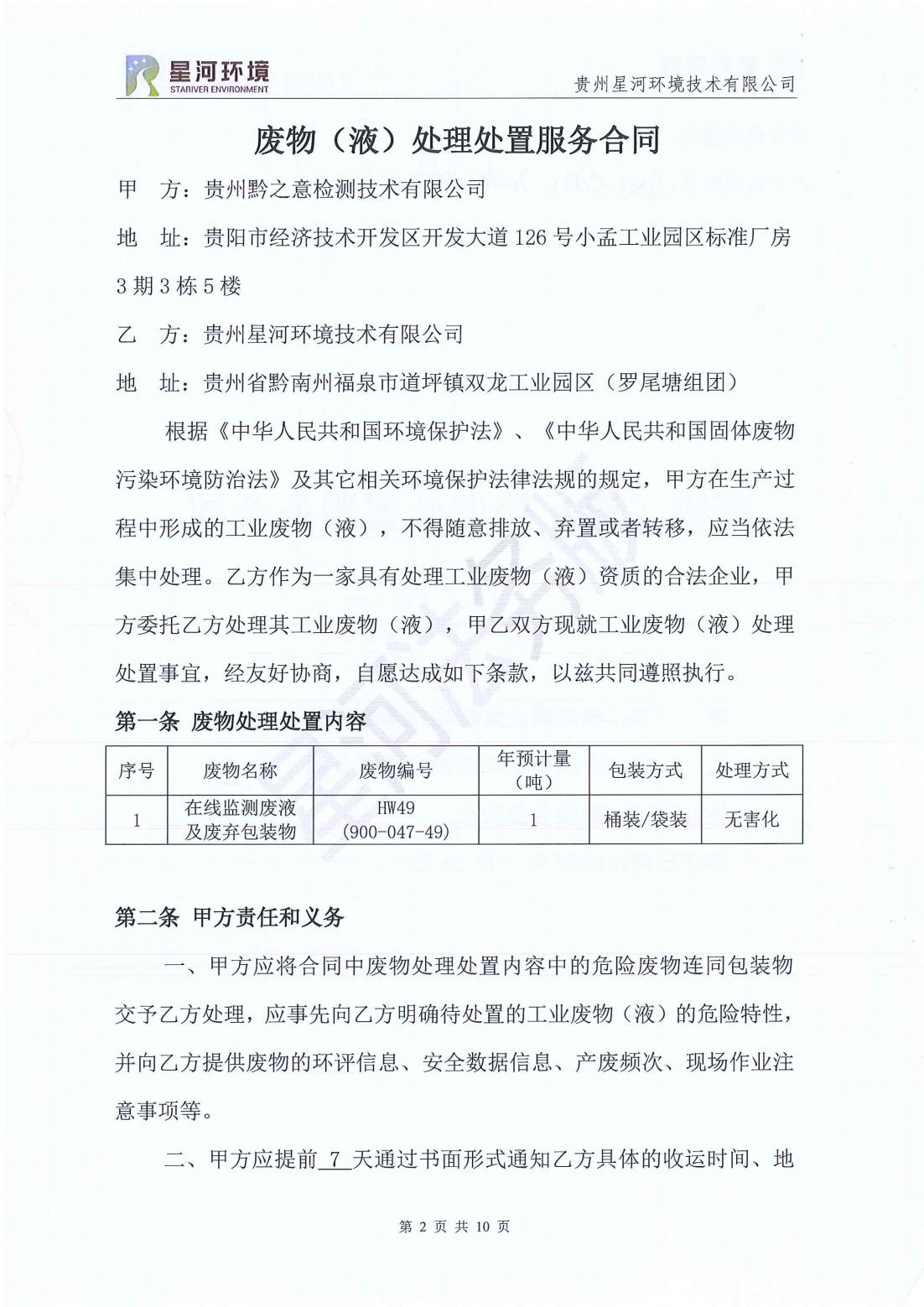 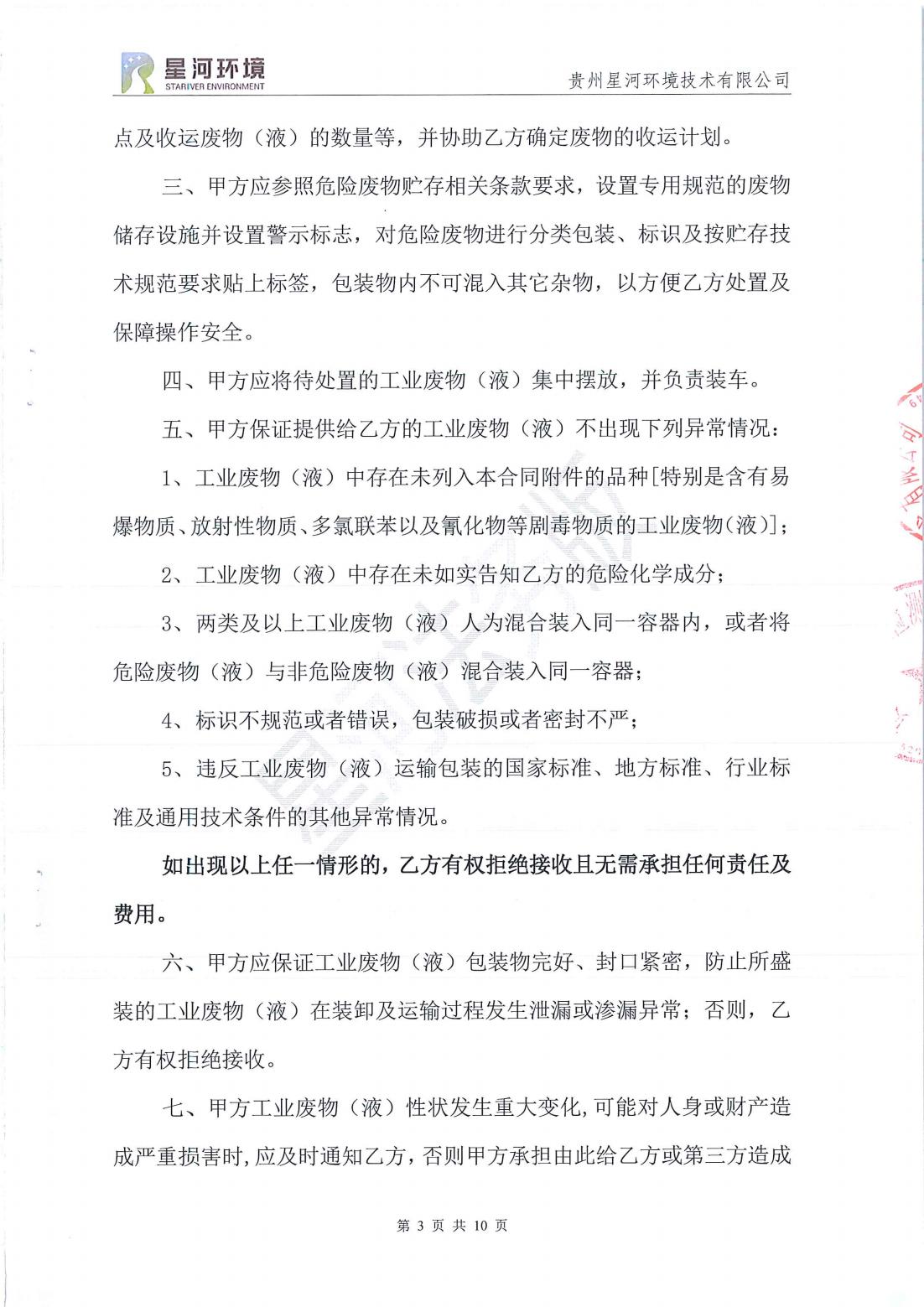 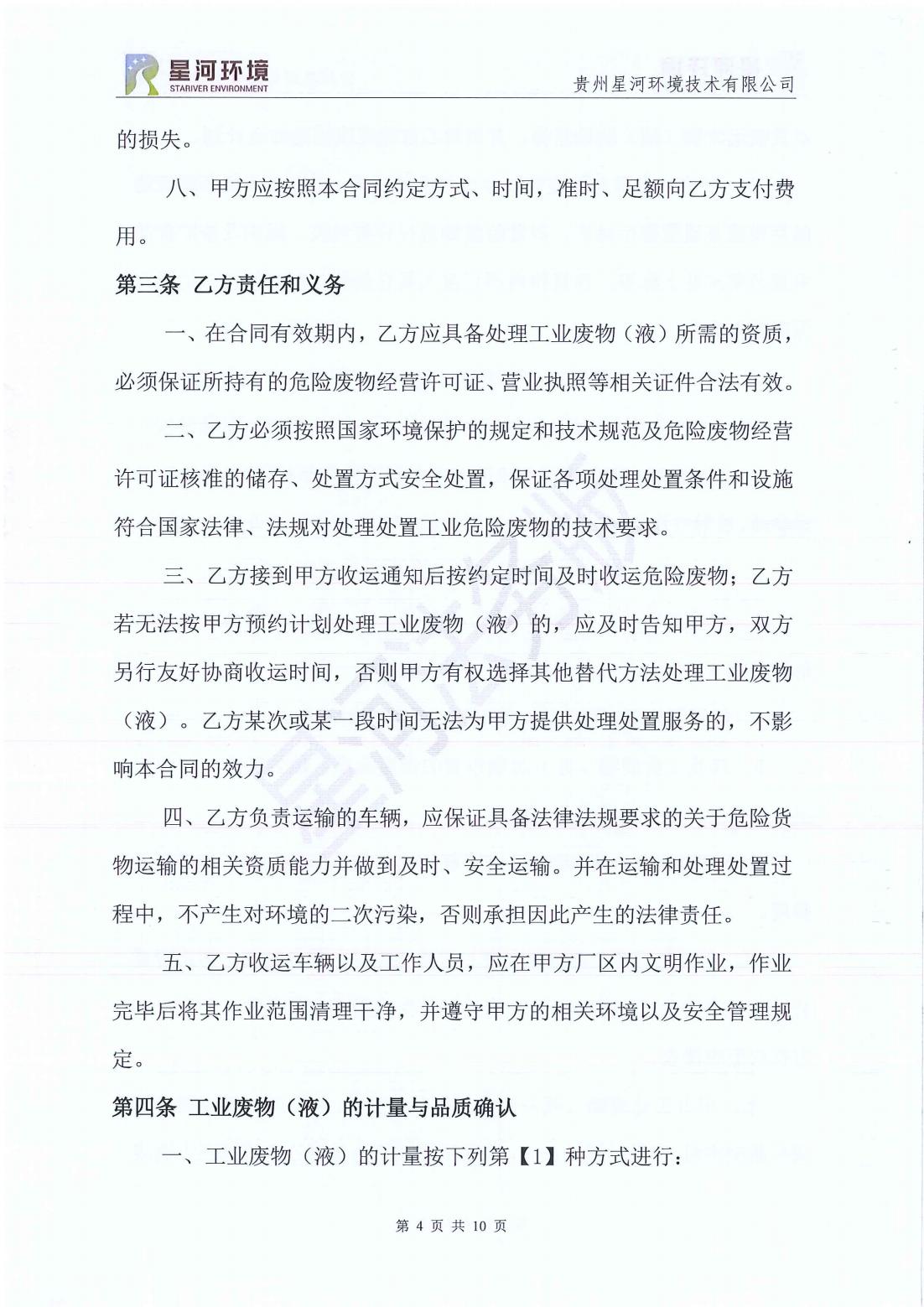 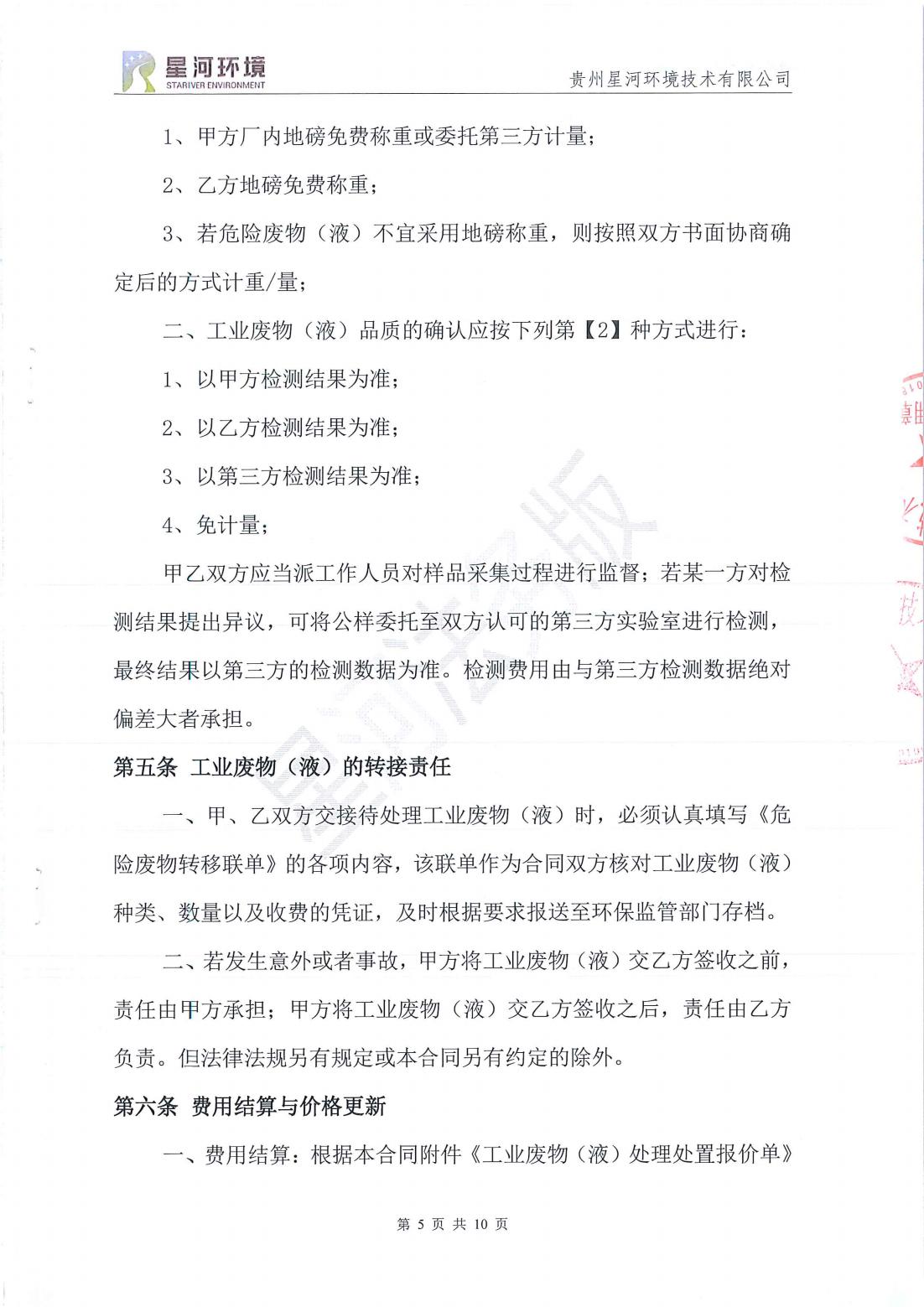 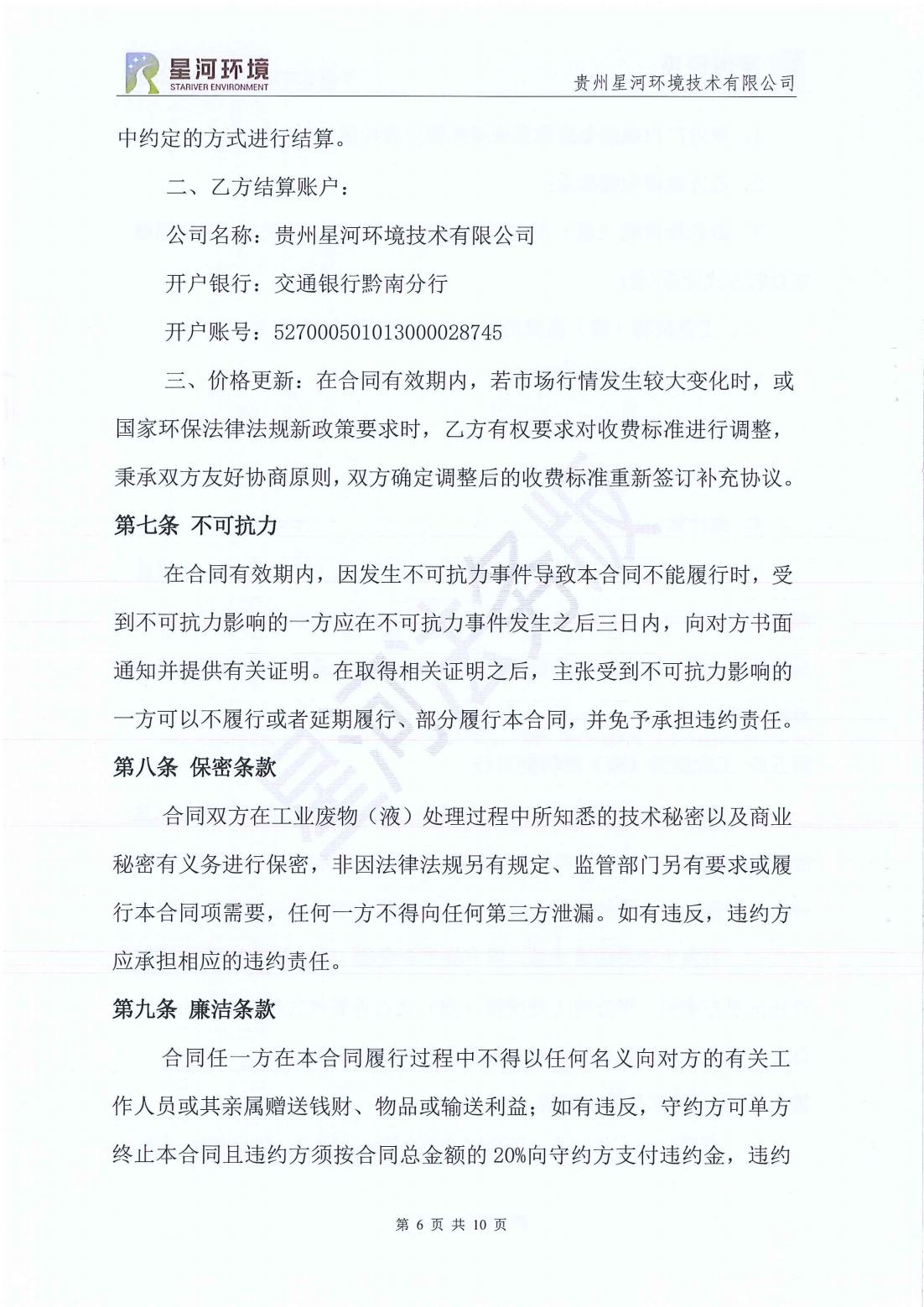 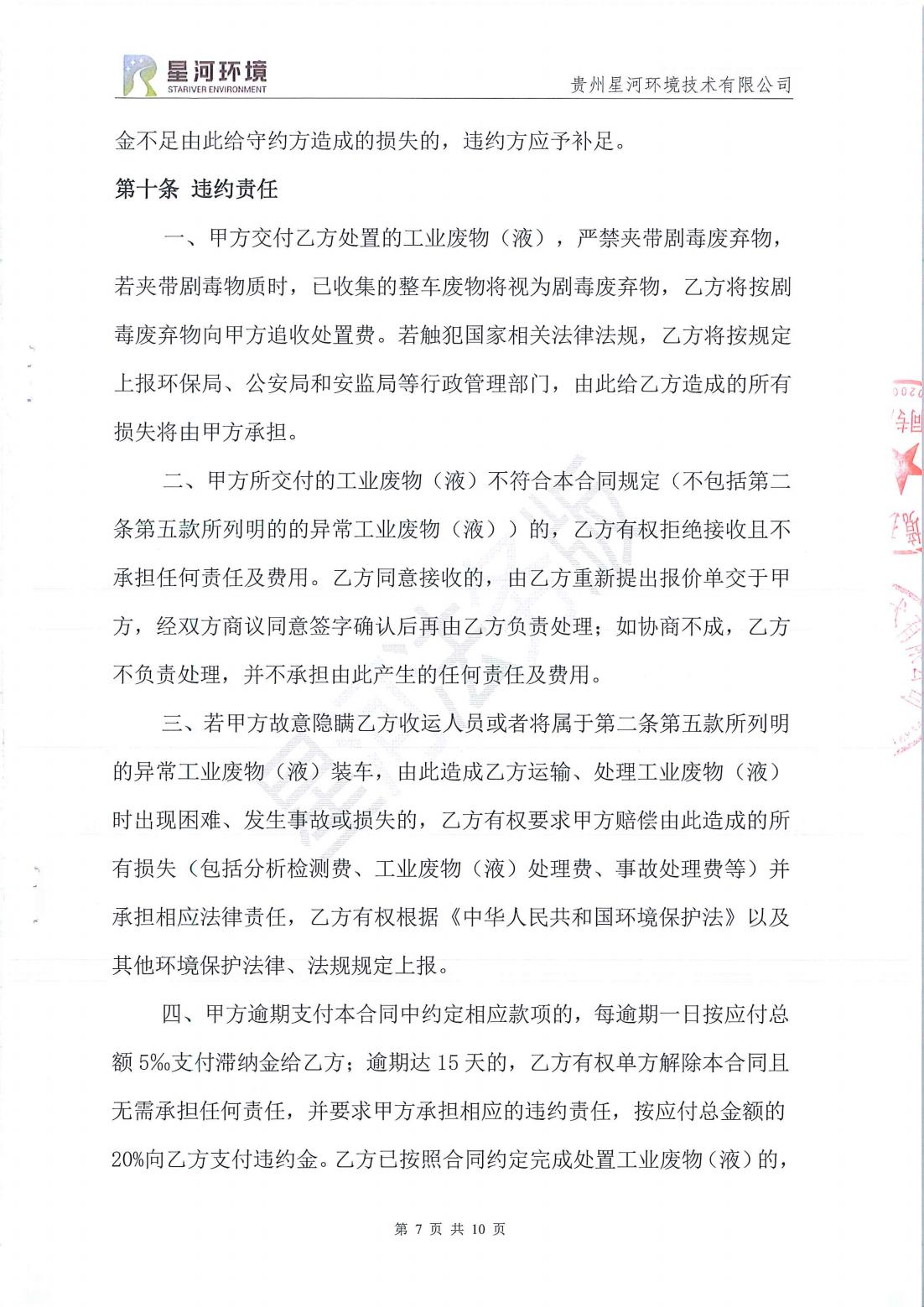 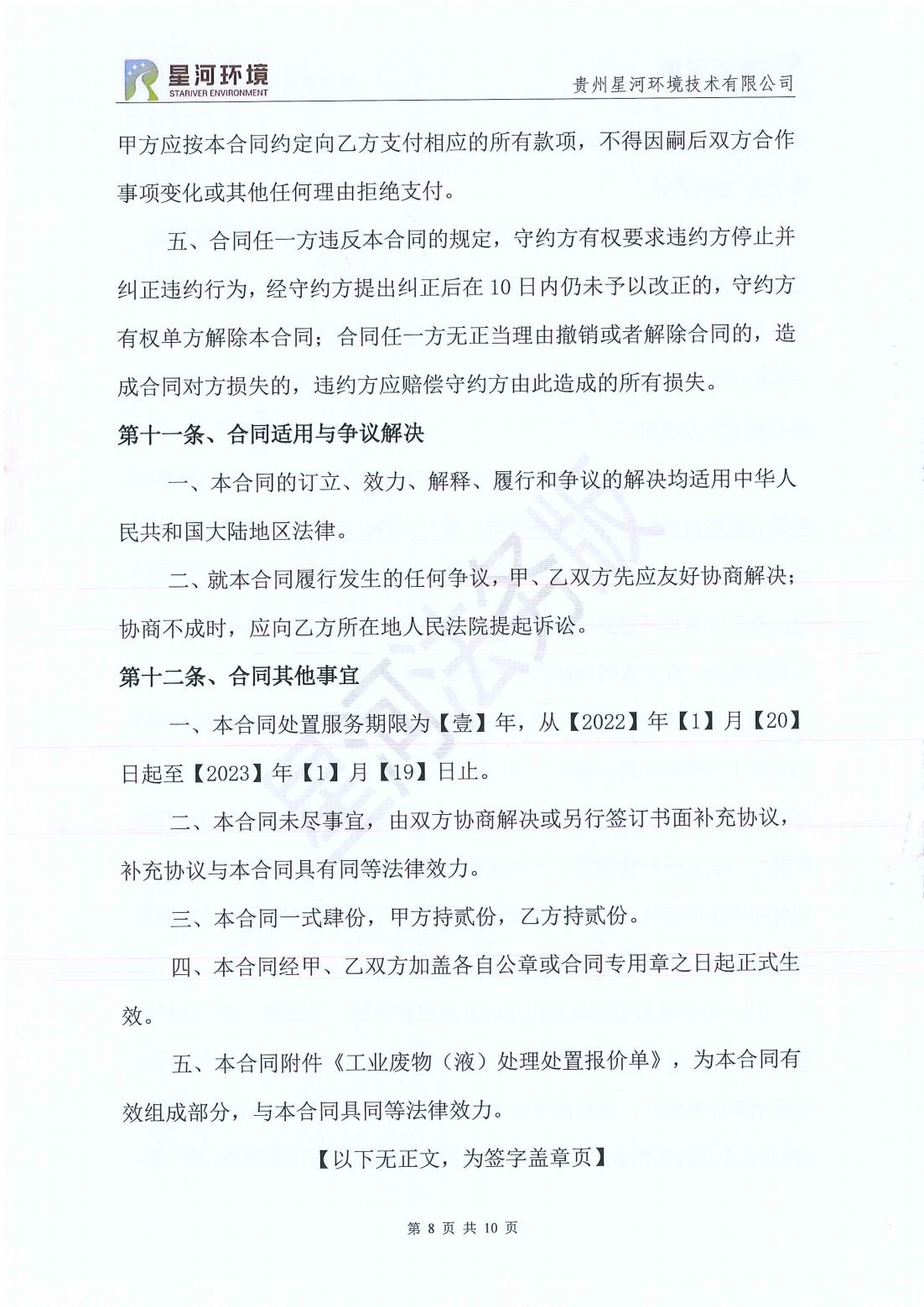 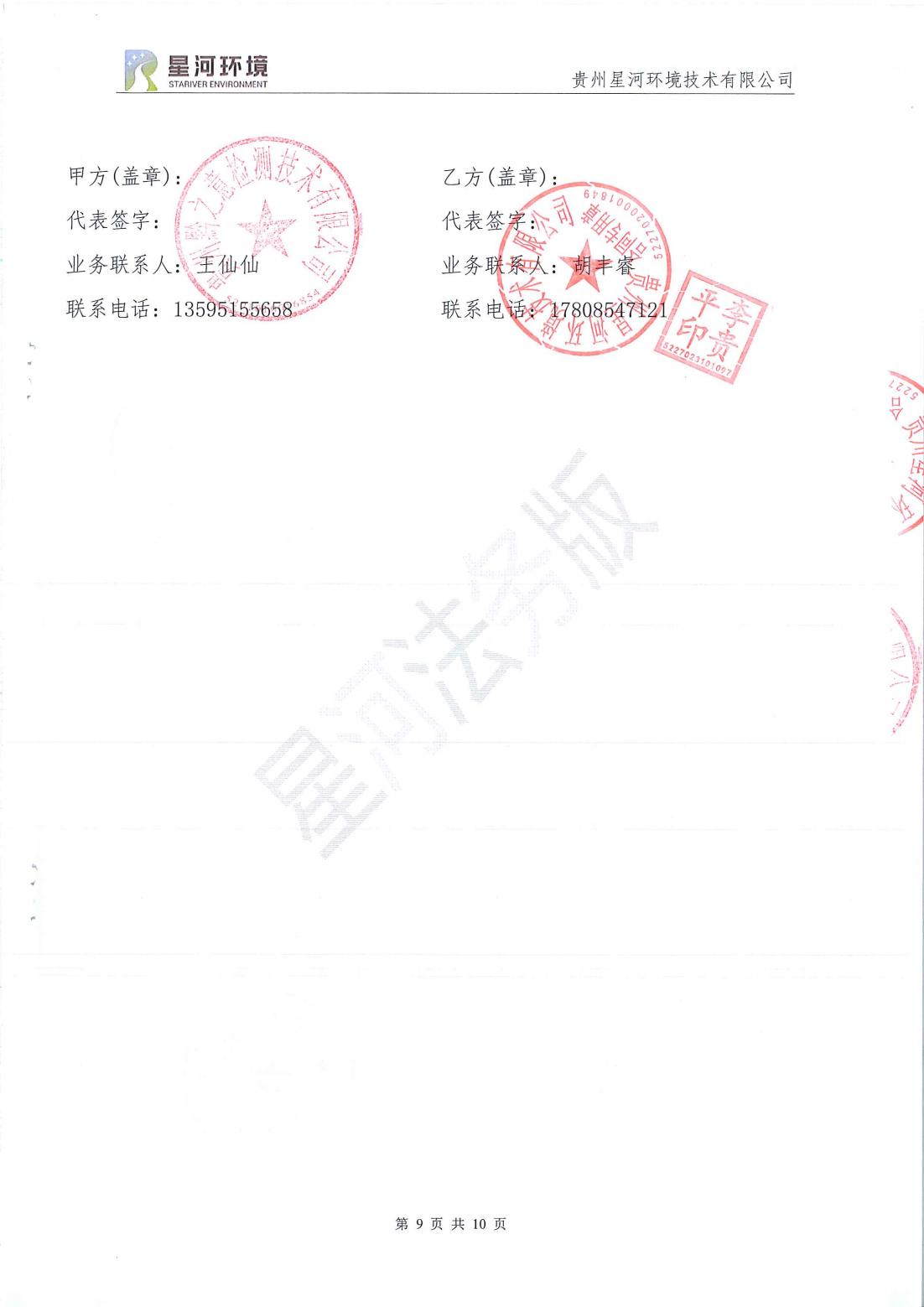 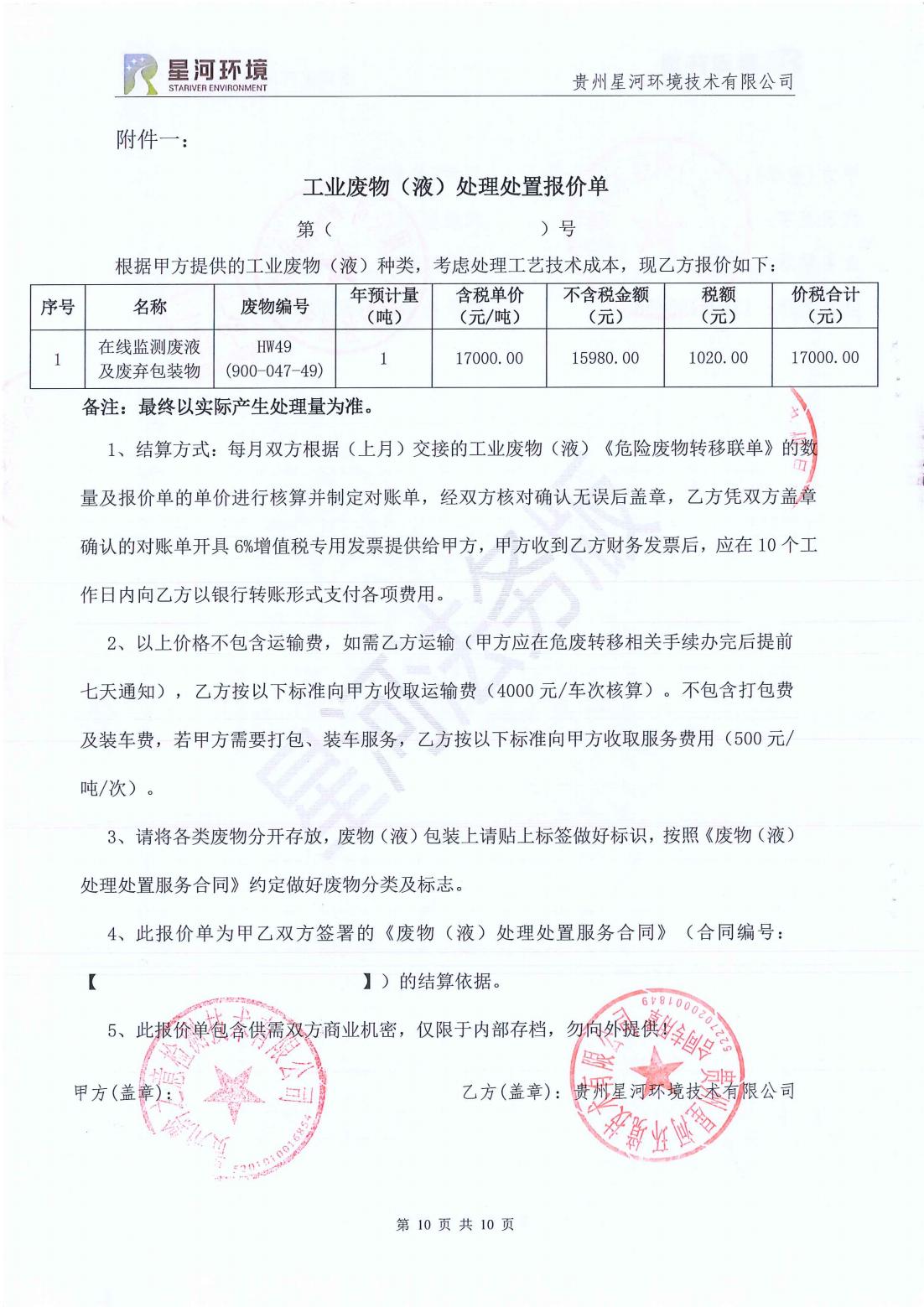 附件3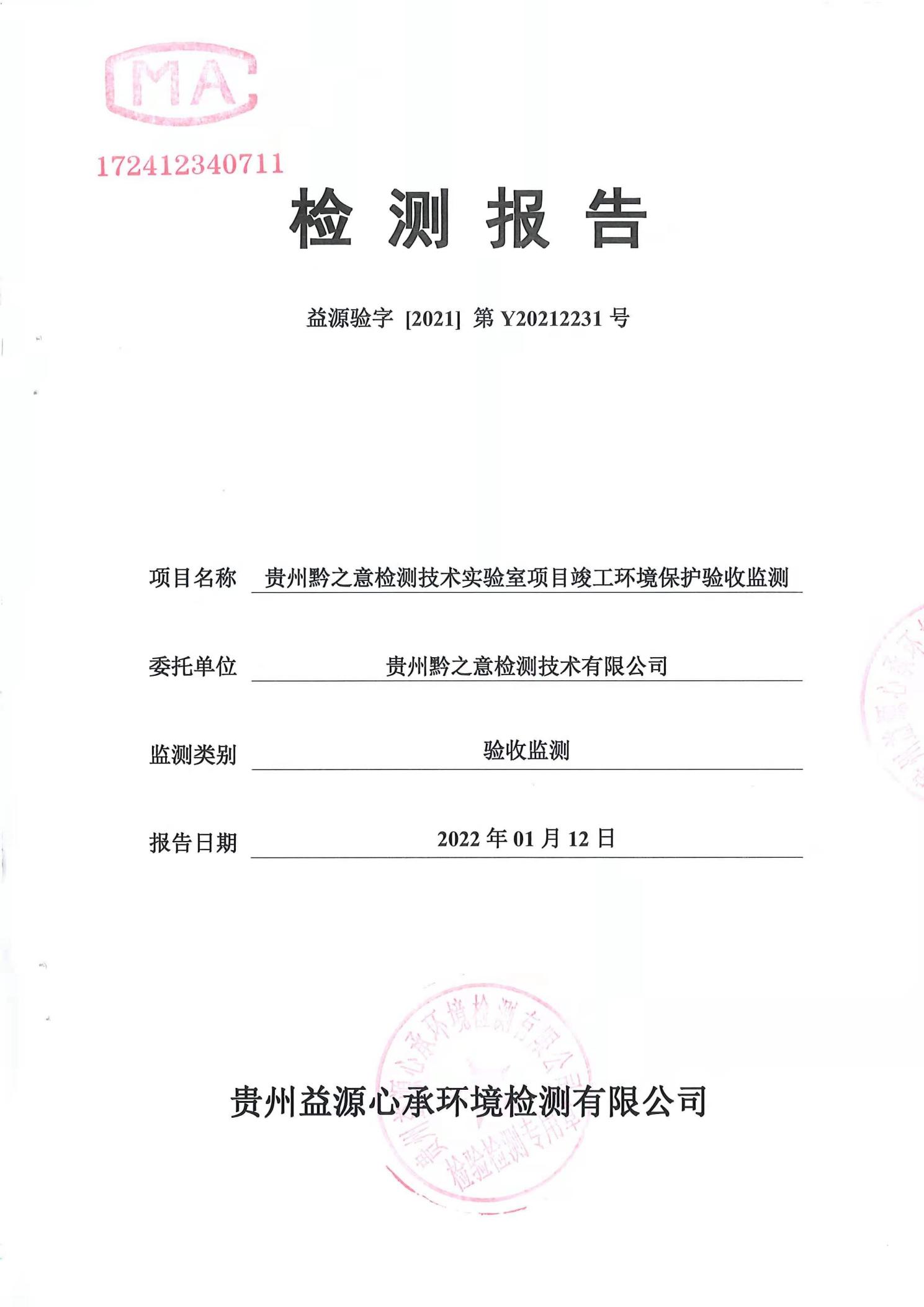 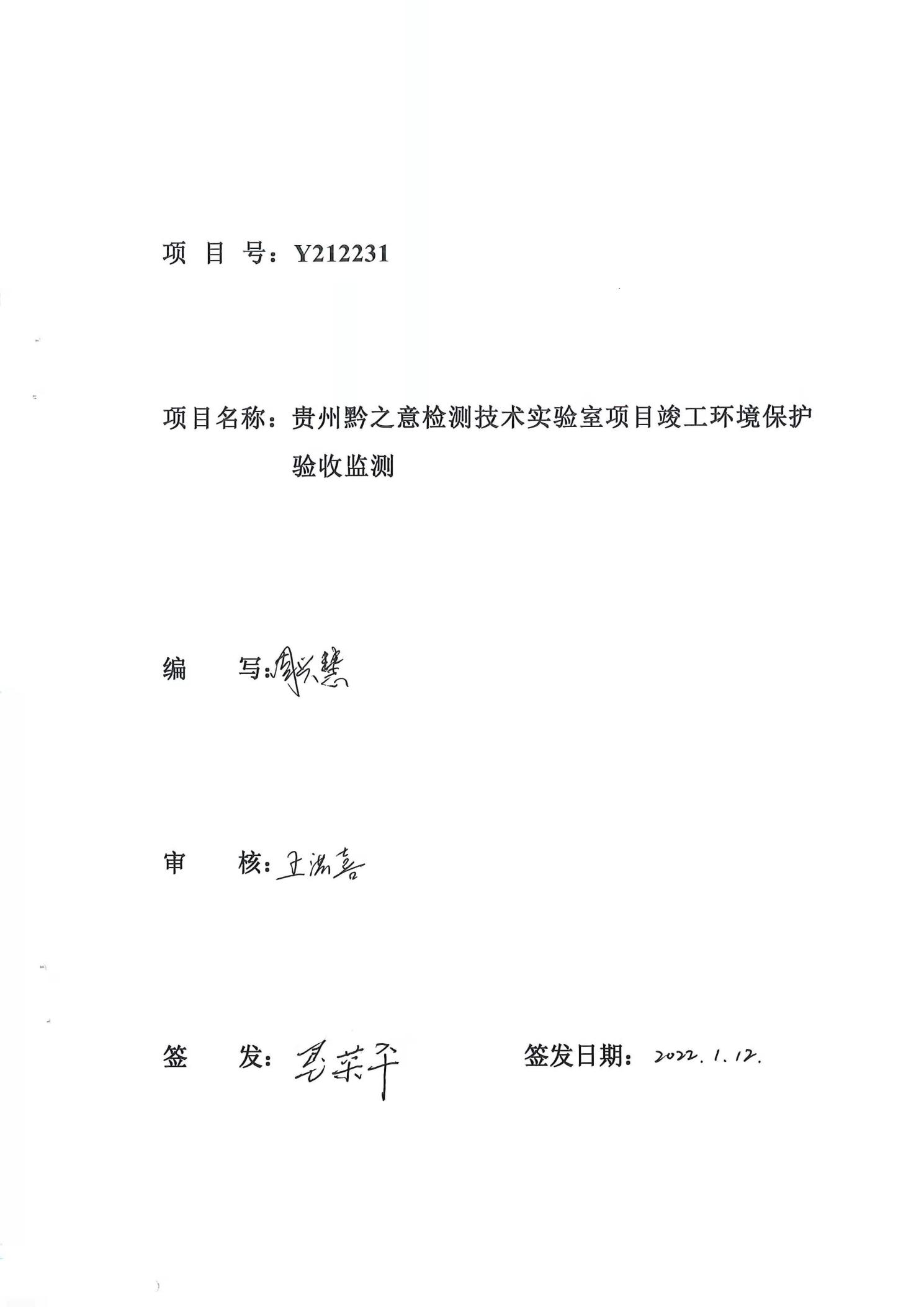 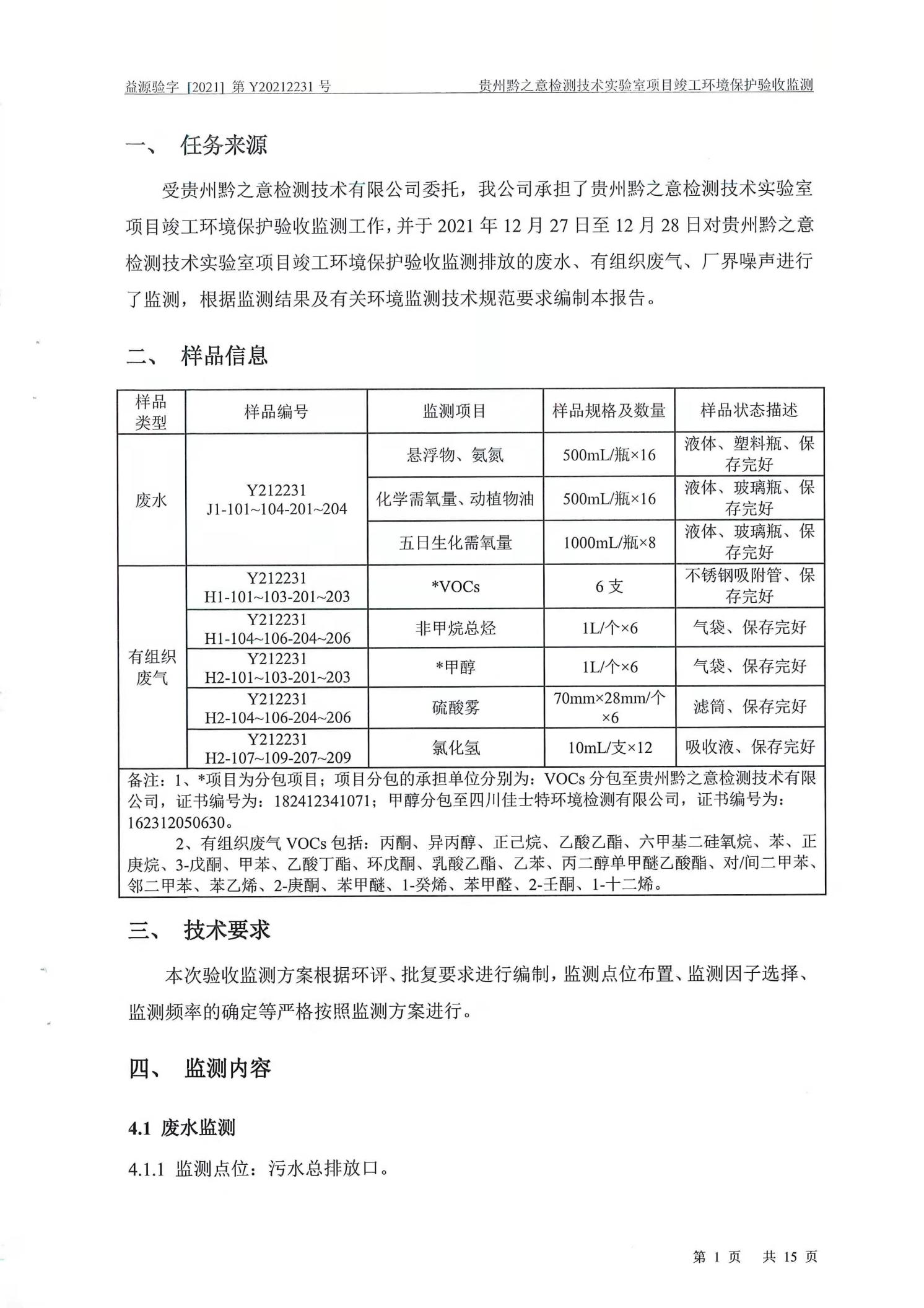 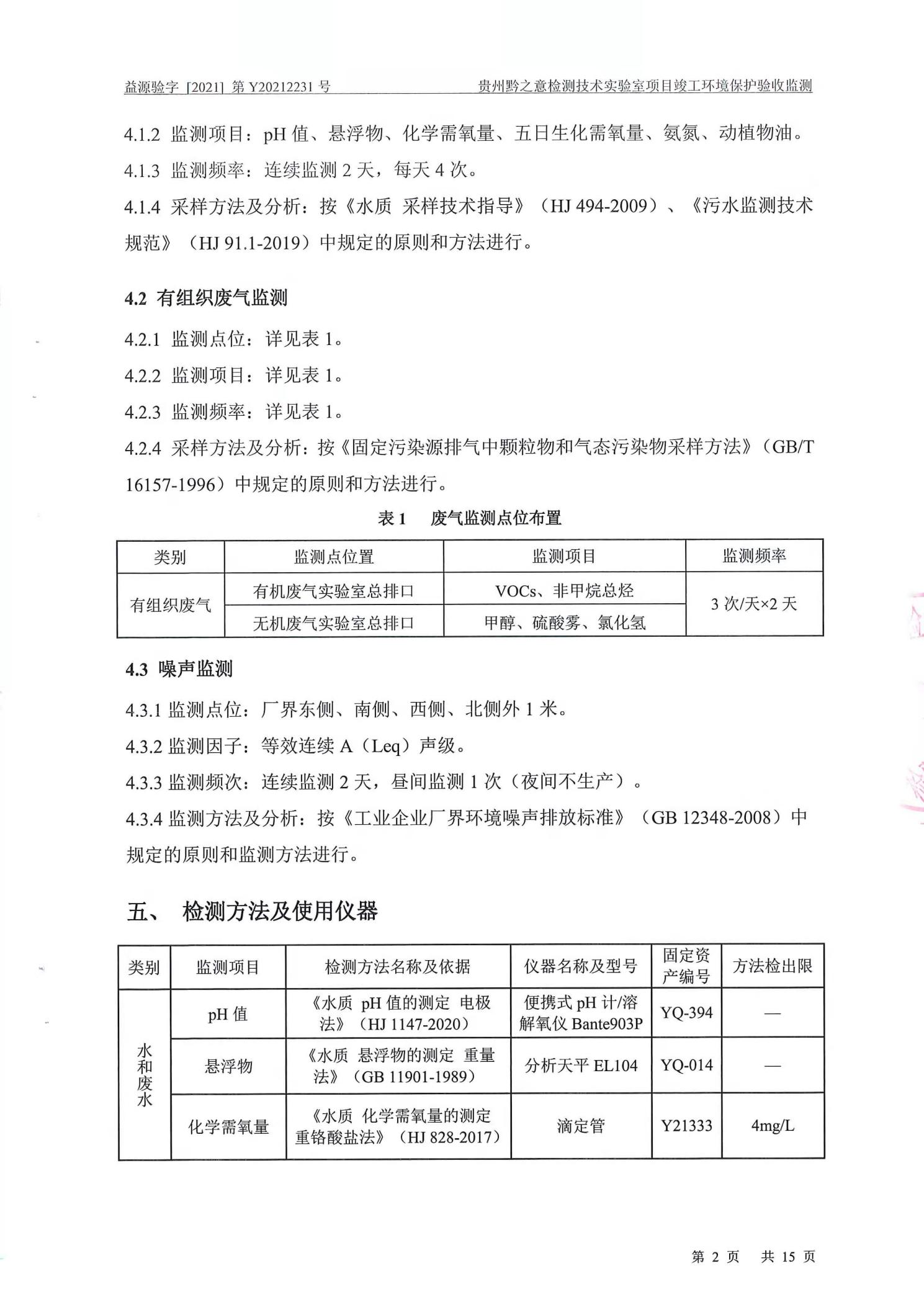 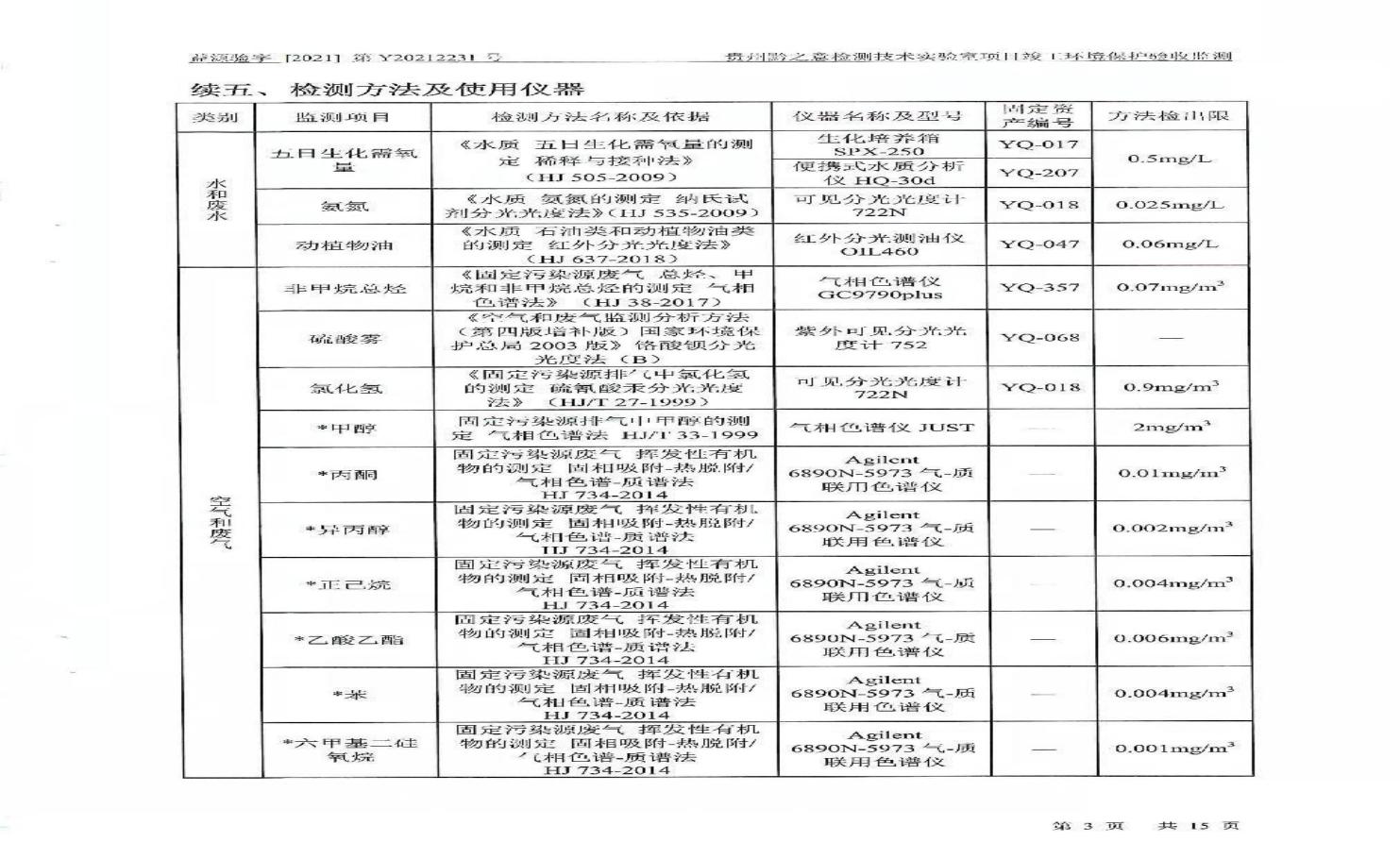 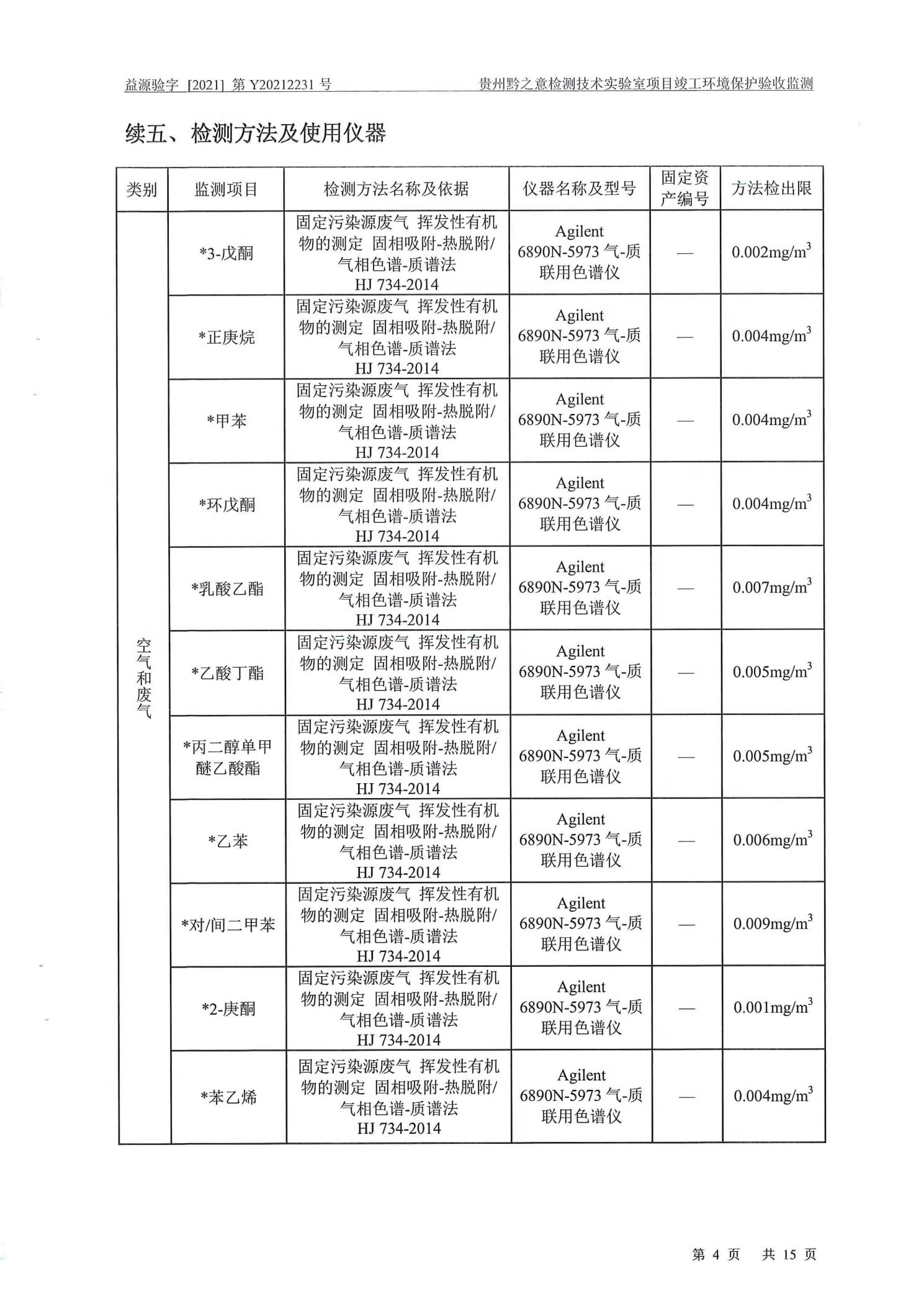 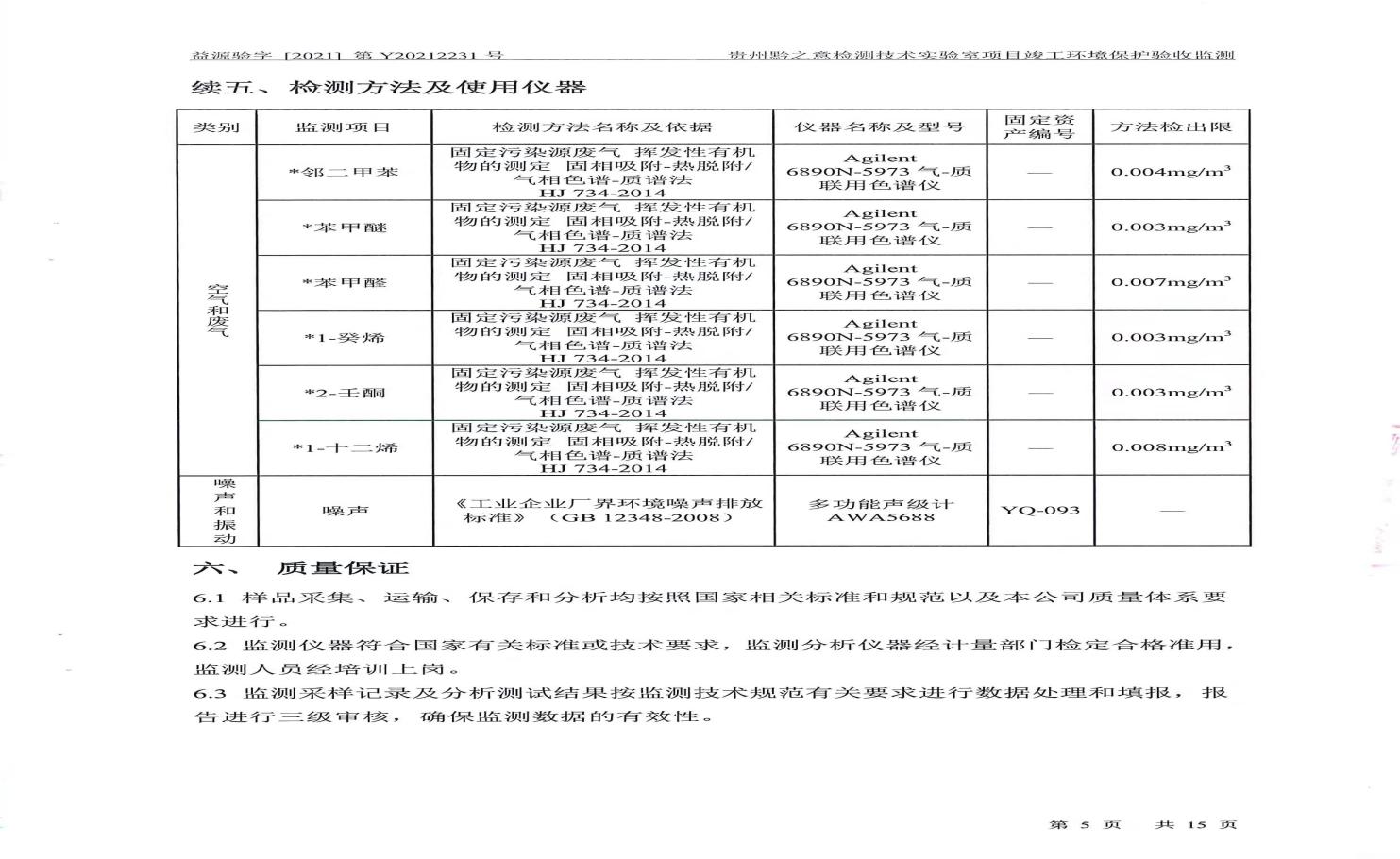 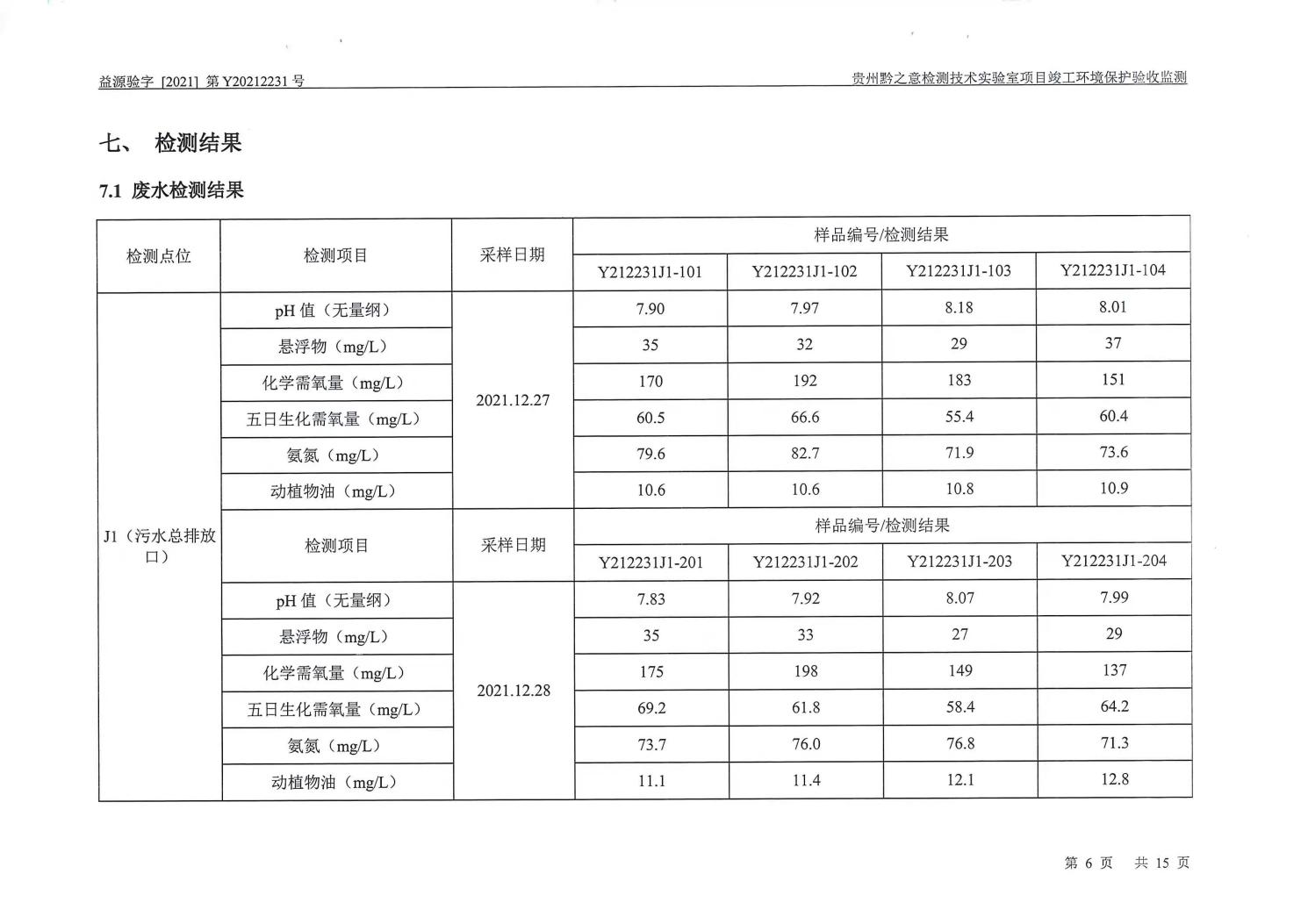 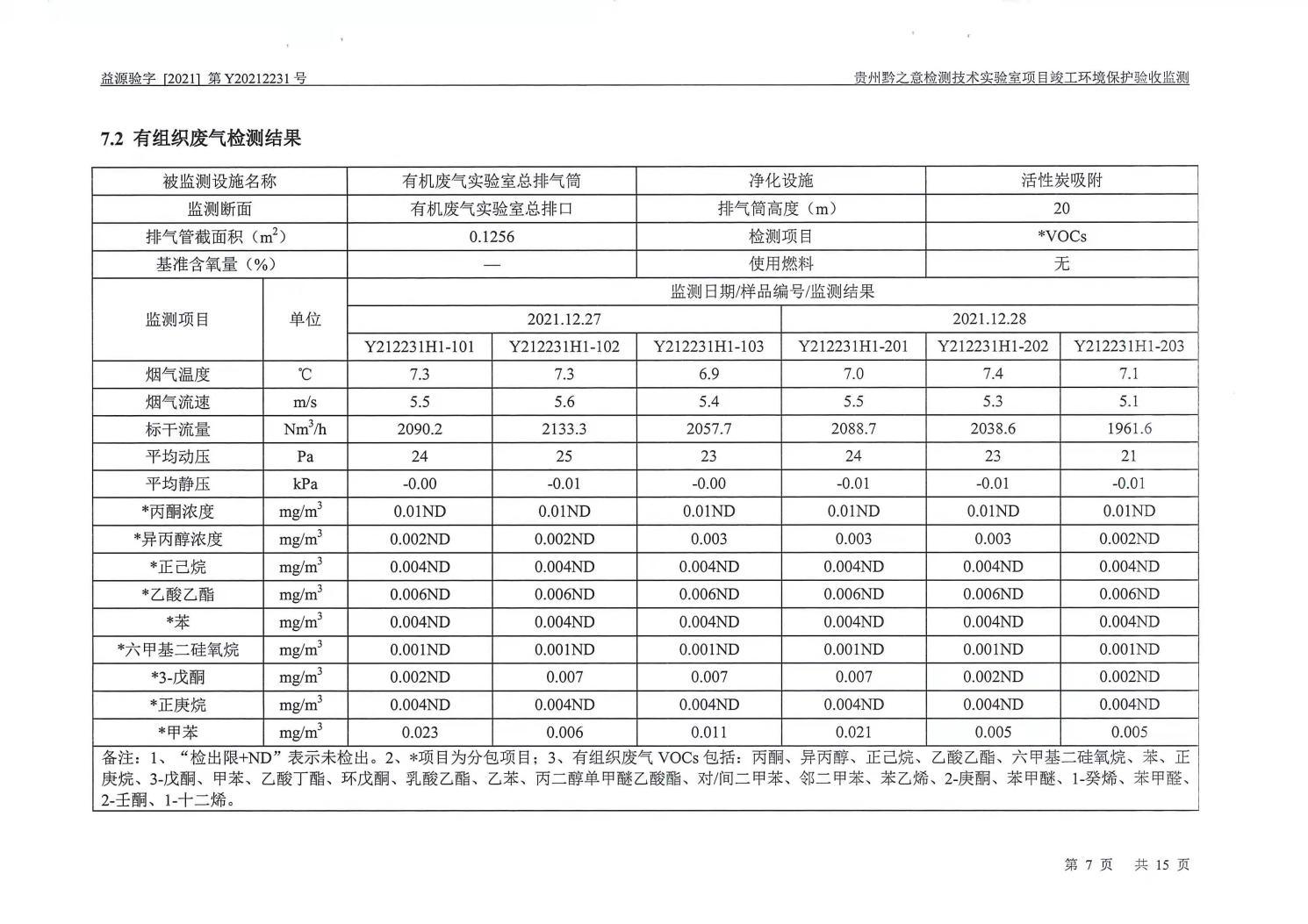 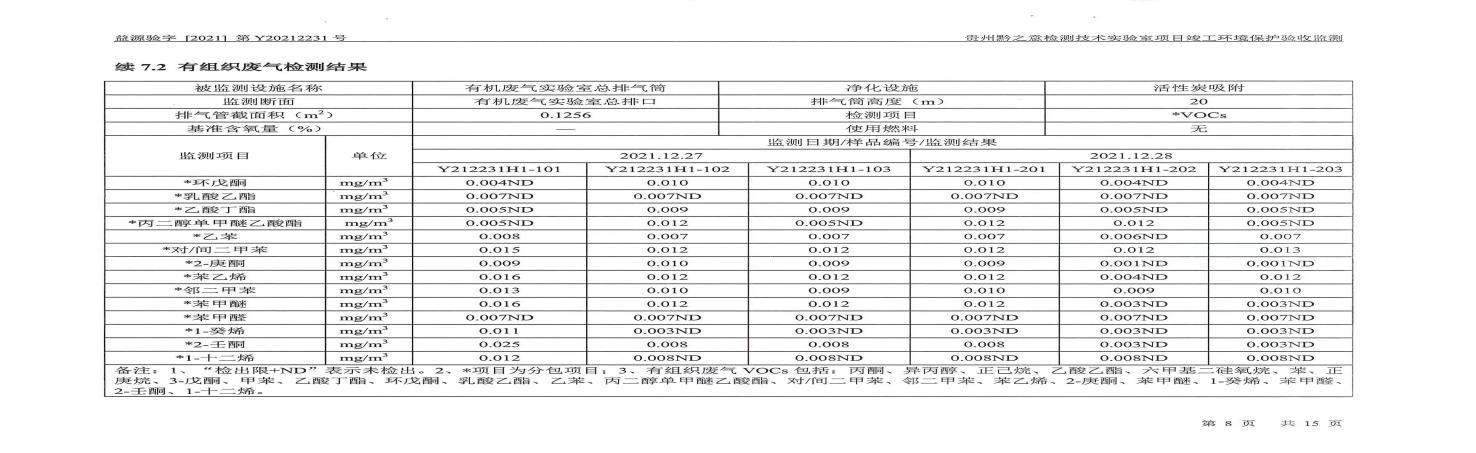 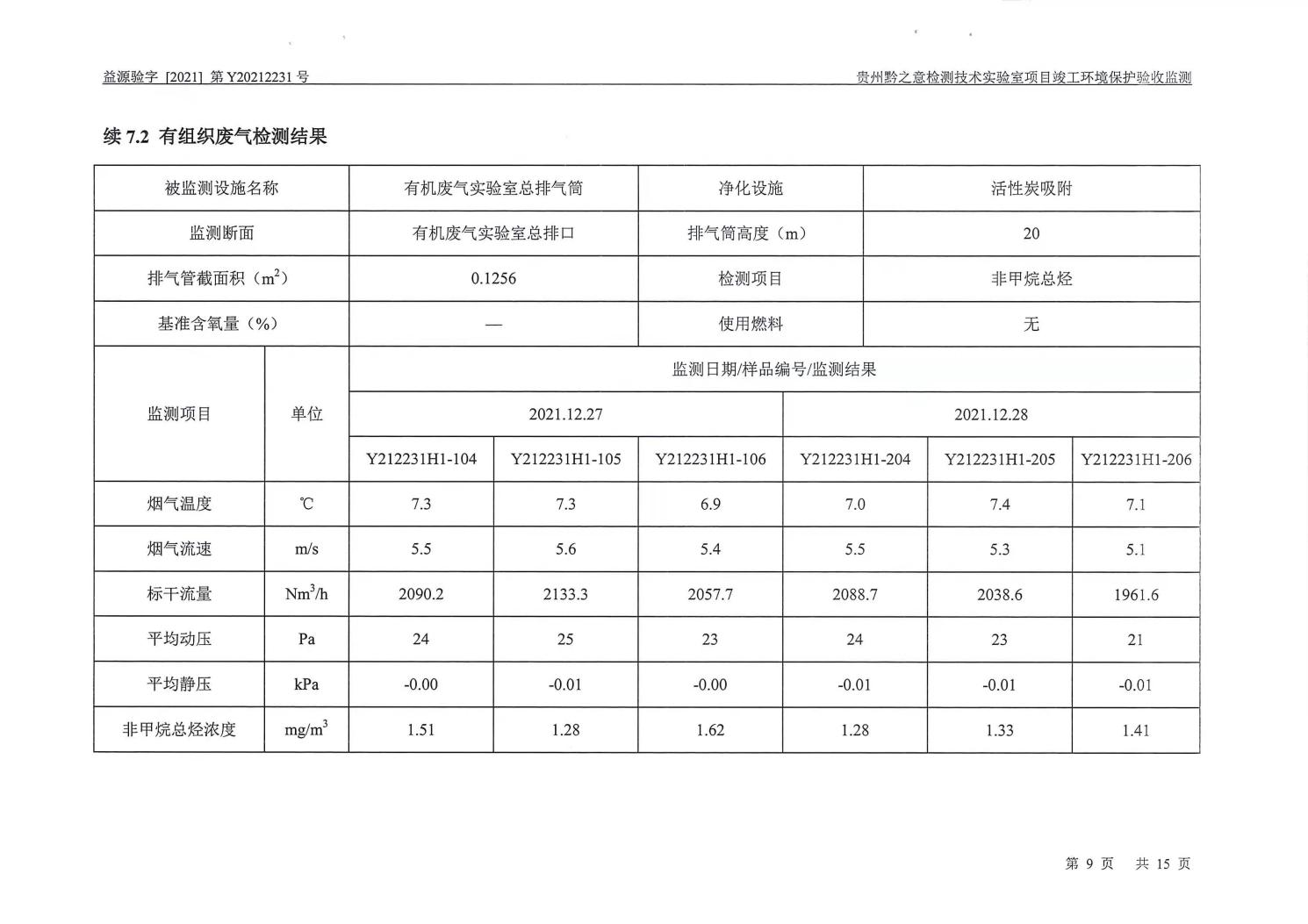 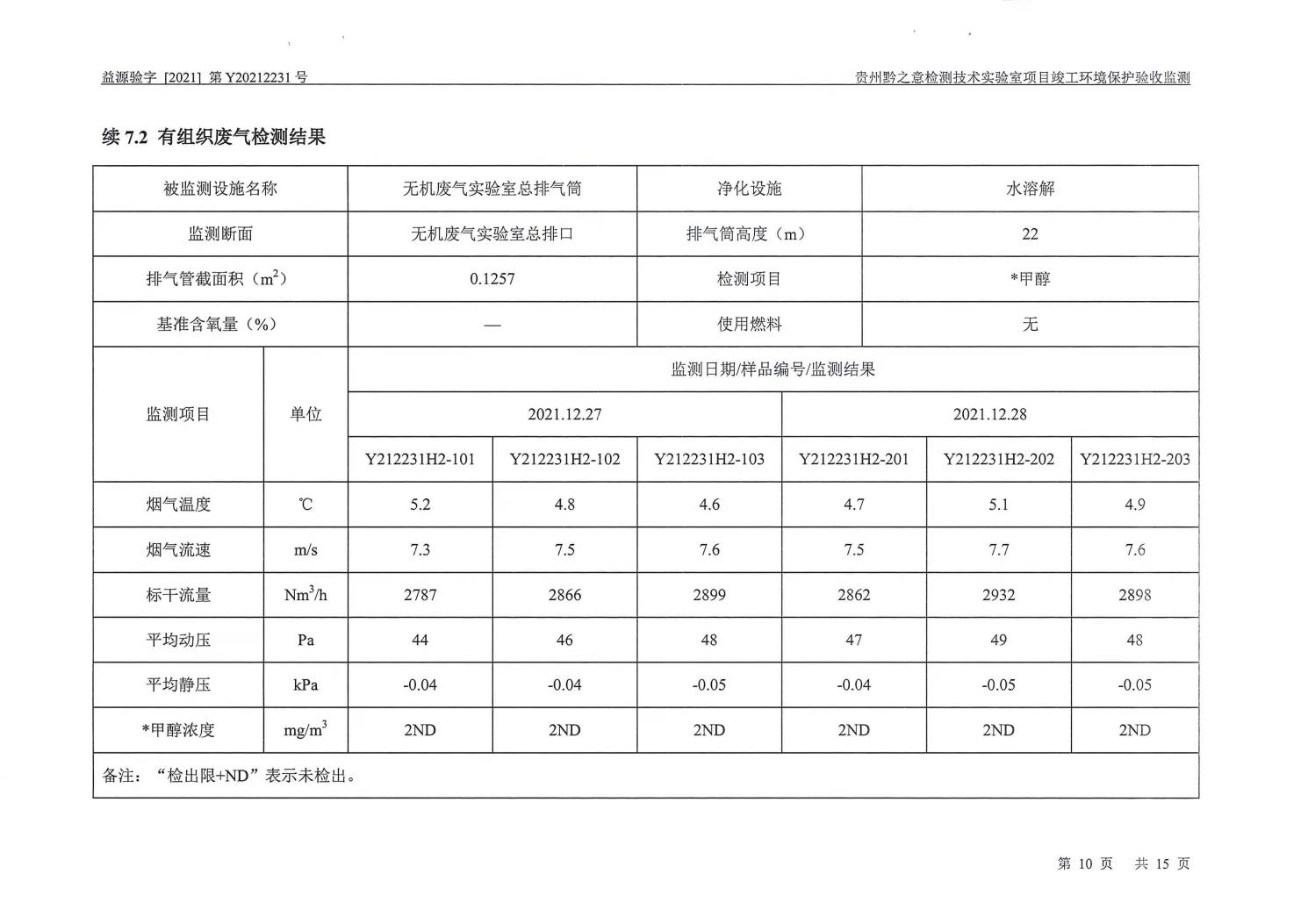 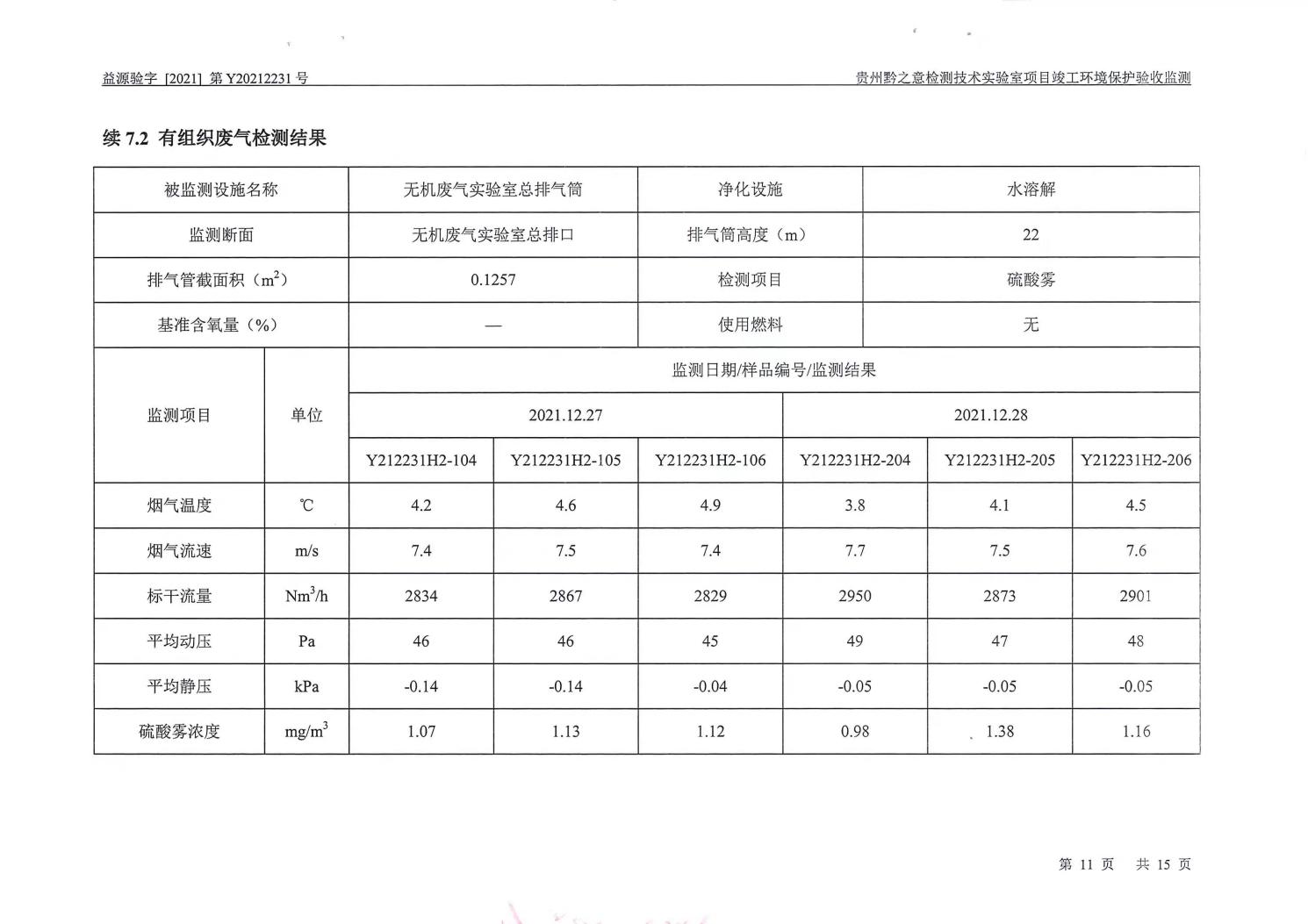 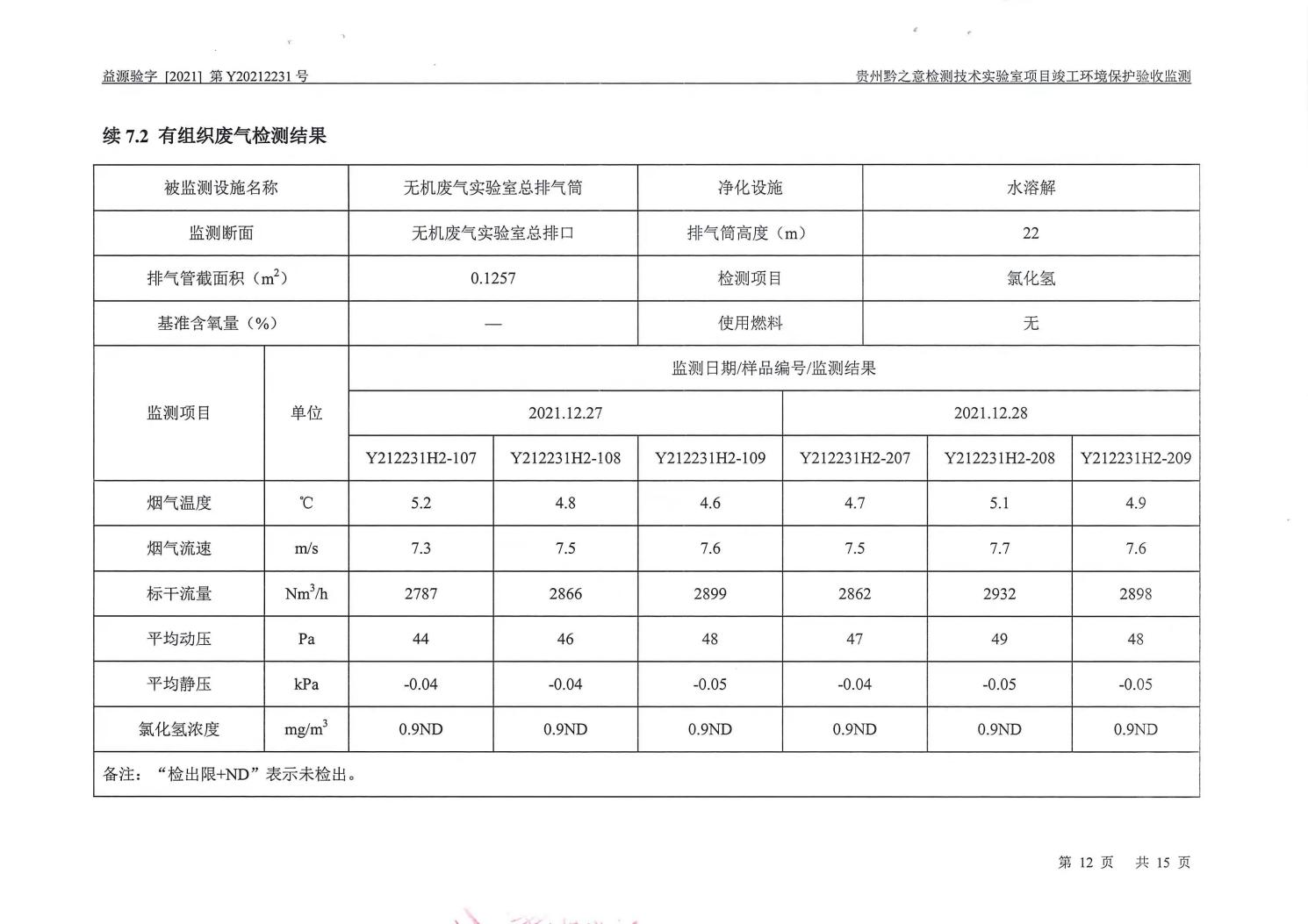 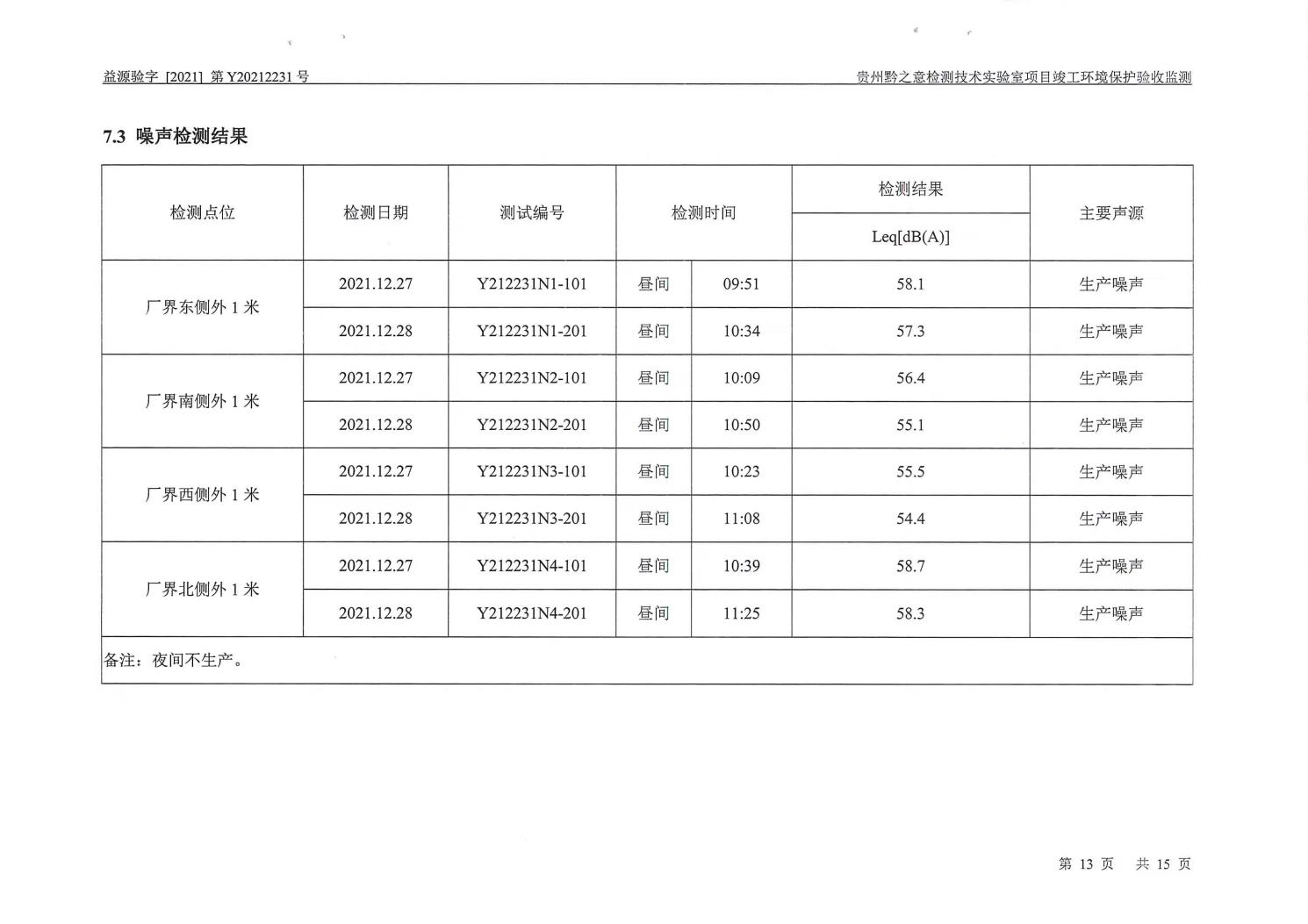 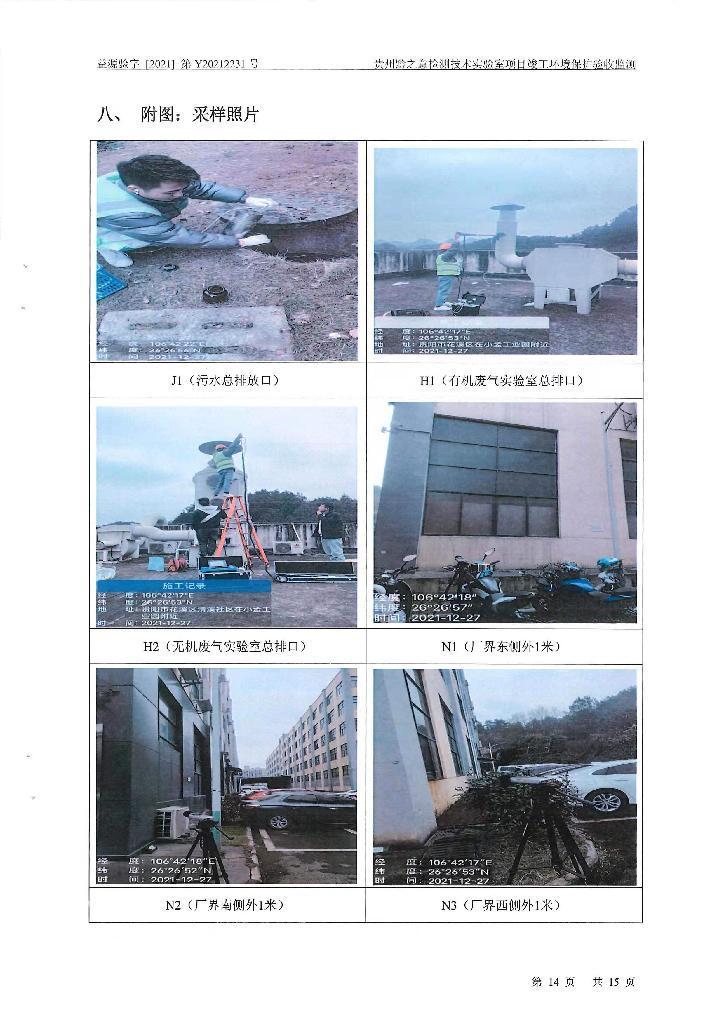 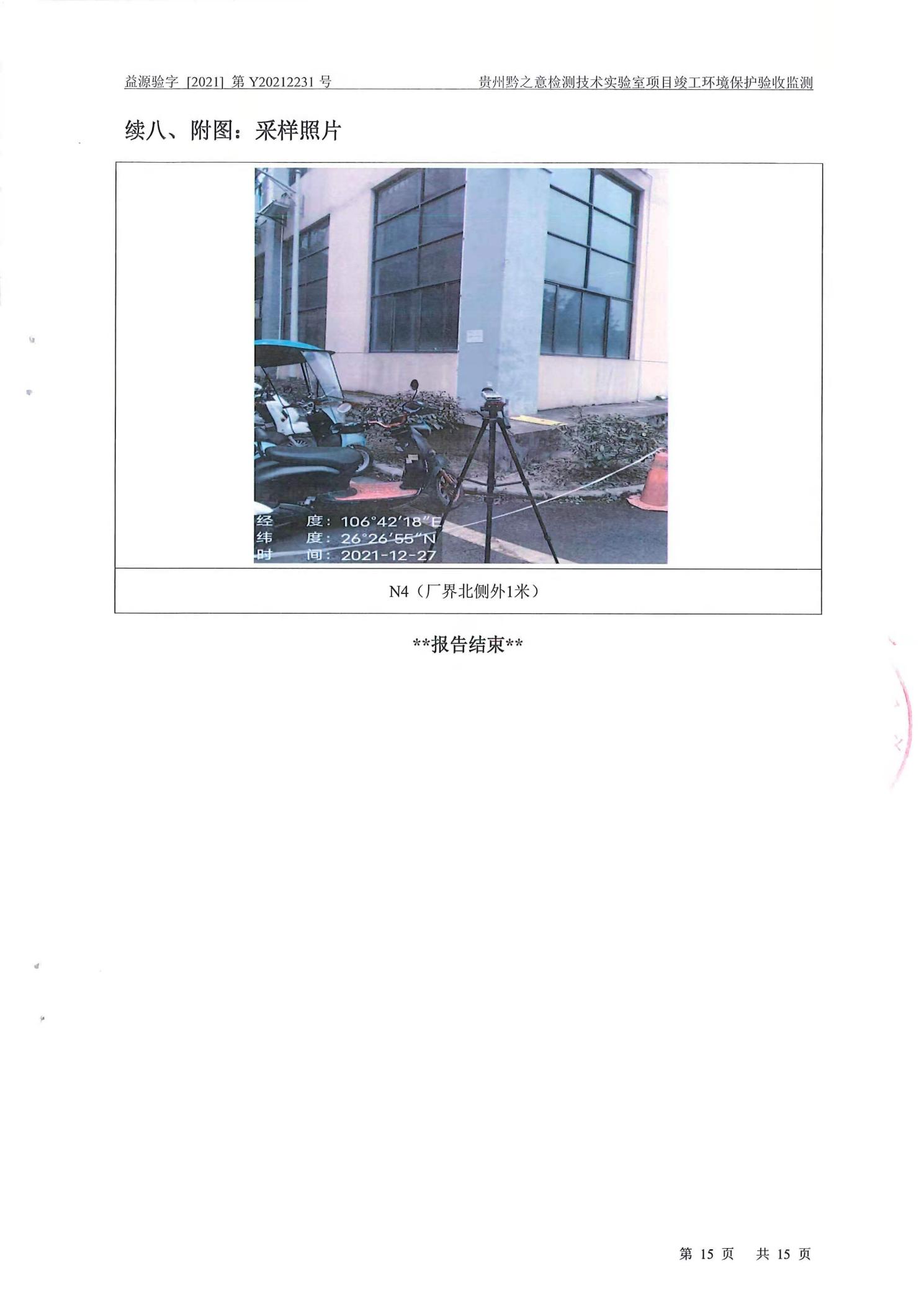 附图1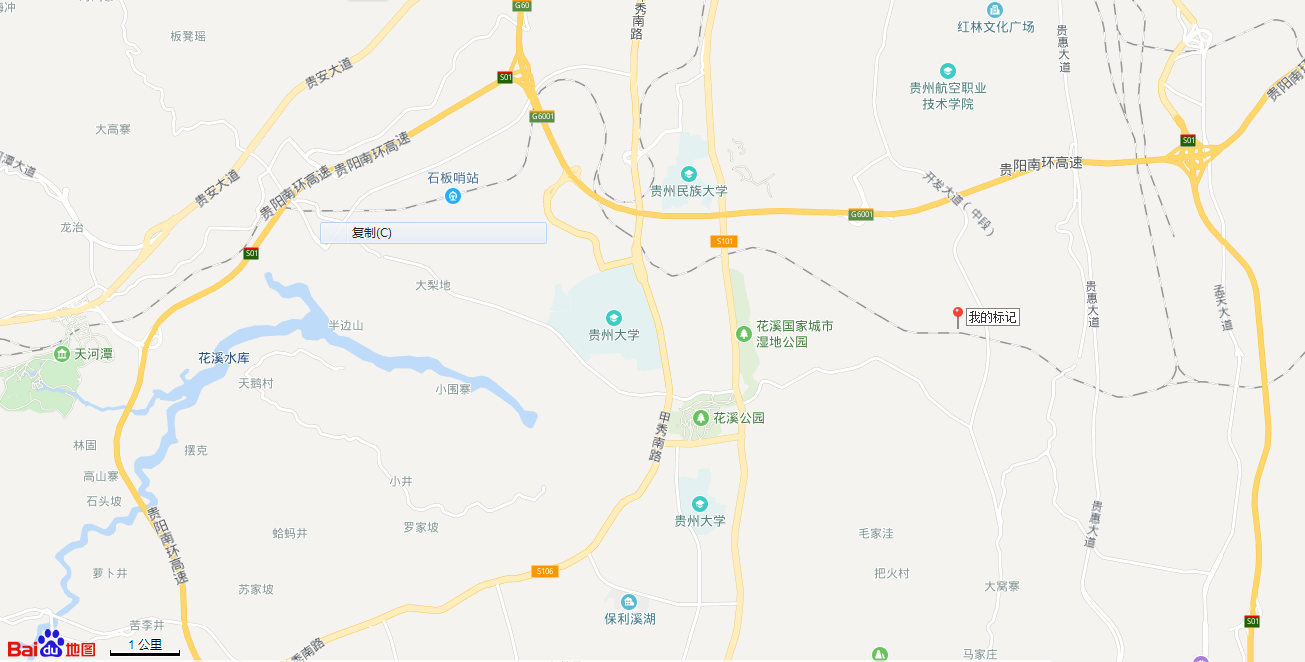 附图2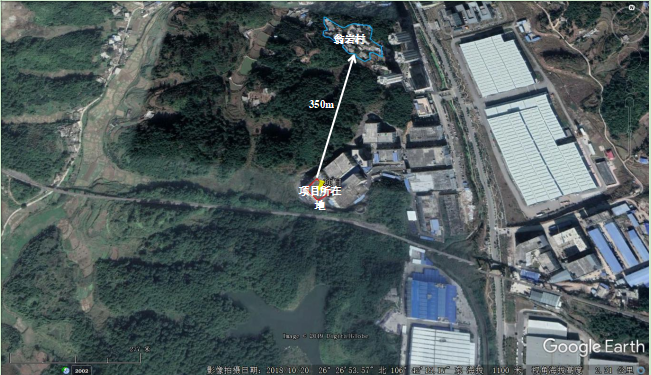 附图3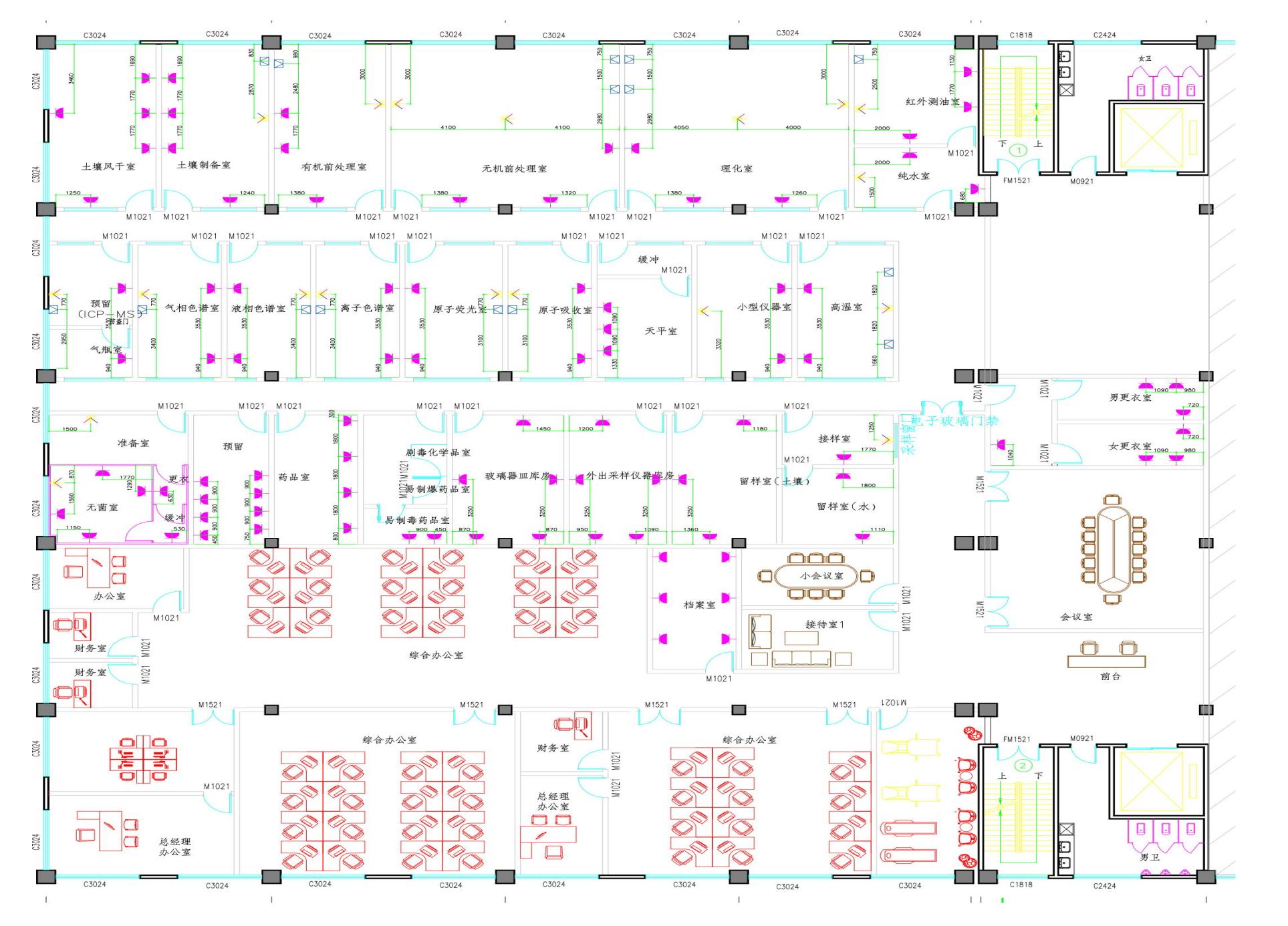 建设项目名称贵州黔之意检测技术实验室项目贵州黔之意检测技术实验室项目贵州黔之意检测技术实验室项目贵州黔之意检测技术实验室项目贵州黔之意检测技术实验室项目建设单位名称贵州黔之意检测技术有限公司贵州黔之意检测技术有限公司贵州黔之意检测技术有限公司贵州黔之意检测技术有限公司贵州黔之意检测技术有限公司建设项目性质新建新建新建新建新建建设地点贵州省贵阳市经济技术开发区翁岩村开发大道126号小孟工业园标准厂房3期3栋5楼（恒业丰电子科技公司厂房）贵州省贵阳市经济技术开发区翁岩村开发大道126号小孟工业园标准厂房3期3栋5楼（恒业丰电子科技公司厂房）贵州省贵阳市经济技术开发区翁岩村开发大道126号小孟工业园标准厂房3期3栋5楼（恒业丰电子科技公司厂房）贵州省贵阳市经济技术开发区翁岩村开发大道126号小孟工业园标准厂房3期3栋5楼（恒业丰电子科技公司厂房）贵州省贵阳市经济技术开发区翁岩村开发大道126号小孟工业园标准厂房3期3栋5楼（恒业丰电子科技公司厂房）主要产品名称         检测报告         检测报告         检测报告         检测报告         检测报告建设项目环评时间2019年03月开工建设时间2018年03月2018年03月2018年03月调试时间2018年06月验收现场监测时间2021年12月27日-2021年12月28日2021年12月27日-2021年12月28日2021年12月27日-2021年12月28日环评报告审批部门贵阳经济技术开发区生态环境局环评报告编制单位贵州金诚环保科技有限公司贵州金诚环保科技有限公司贵州金诚环保科技有限公司环保设施设计单位贵州黔之意检测技术有限公司环保设施施工单位贵州黔之意检测技术有限公司贵州黔之意检测技术有限公司贵州黔之意检测技术有限公司投资总概算（万元）500环保投资（万元）30比例6%验收监测依据1、《中华人民共和国环境保护法》，2015 年 1 月；2、《中华人民共和国水污染防治法》（中华人民共和国主席令第 70号，2018 年 1 月 1 施行）；3、《中华人民共和国大气污染防治法》，2018 年 10 月 26 日；4、《中华人民共和国环境噪声污染防治法》，2018 年 12 月 29 日；5、《中华人民共和国固体废物污染防治法》，（2020 年 9 月 1 日）6、国务院令第 682 号《国务院关于修改〈建设项目环境保护管理条例〉的决定》；7、《关于规范建设单位自主开展建设项目竣工环境保护验收的通知》（环办环评函〔2017〕1235 号）；8、《建设项目竣工环境保护验收暂行办法》（国环规环评〔2017〕4 号）；9、《建设项目竣工环境保护验收技术指南 污染影响类》的公告，1、《中华人民共和国环境保护法》，2015 年 1 月；2、《中华人民共和国水污染防治法》（中华人民共和国主席令第 70号，2018 年 1 月 1 施行）；3、《中华人民共和国大气污染防治法》，2018 年 10 月 26 日；4、《中华人民共和国环境噪声污染防治法》，2018 年 12 月 29 日；5、《中华人民共和国固体废物污染防治法》，（2020 年 9 月 1 日）6、国务院令第 682 号《国务院关于修改〈建设项目环境保护管理条例〉的决定》；7、《关于规范建设单位自主开展建设项目竣工环境保护验收的通知》（环办环评函〔2017〕1235 号）；8、《建设项目竣工环境保护验收暂行办法》（国环规环评〔2017〕4 号）；9、《建设项目竣工环境保护验收技术指南 污染影响类》的公告，1、《中华人民共和国环境保护法》，2015 年 1 月；2、《中华人民共和国水污染防治法》（中华人民共和国主席令第 70号，2018 年 1 月 1 施行）；3、《中华人民共和国大气污染防治法》，2018 年 10 月 26 日；4、《中华人民共和国环境噪声污染防治法》，2018 年 12 月 29 日；5、《中华人民共和国固体废物污染防治法》，（2020 年 9 月 1 日）6、国务院令第 682 号《国务院关于修改〈建设项目环境保护管理条例〉的决定》；7、《关于规范建设单位自主开展建设项目竣工环境保护验收的通知》（环办环评函〔2017〕1235 号）；8、《建设项目竣工环境保护验收暂行办法》（国环规环评〔2017〕4 号）；9、《建设项目竣工环境保护验收技术指南 污染影响类》的公告，1、《中华人民共和国环境保护法》，2015 年 1 月；2、《中华人民共和国水污染防治法》（中华人民共和国主席令第 70号，2018 年 1 月 1 施行）；3、《中华人民共和国大气污染防治法》，2018 年 10 月 26 日；4、《中华人民共和国环境噪声污染防治法》，2018 年 12 月 29 日；5、《中华人民共和国固体废物污染防治法》，（2020 年 9 月 1 日）6、国务院令第 682 号《国务院关于修改〈建设项目环境保护管理条例〉的决定》；7、《关于规范建设单位自主开展建设项目竣工环境保护验收的通知》（环办环评函〔2017〕1235 号）；8、《建设项目竣工环境保护验收暂行办法》（国环规环评〔2017〕4 号）；9、《建设项目竣工环境保护验收技术指南 污染影响类》的公告，1、《中华人民共和国环境保护法》，2015 年 1 月；2、《中华人民共和国水污染防治法》（中华人民共和国主席令第 70号，2018 年 1 月 1 施行）；3、《中华人民共和国大气污染防治法》，2018 年 10 月 26 日；4、《中华人民共和国环境噪声污染防治法》，2018 年 12 月 29 日；5、《中华人民共和国固体废物污染防治法》，（2020 年 9 月 1 日）6、国务院令第 682 号《国务院关于修改〈建设项目环境保护管理条例〉的决定》；7、《关于规范建设单位自主开展建设项目竣工环境保护验收的通知》（环办环评函〔2017〕1235 号）；8、《建设项目竣工环境保护验收暂行办法》（国环规环评〔2017〕4 号）；9、《建设项目竣工环境保护验收技术指南 污染影响类》的公告，（公告 2018 年 第 9 号）；10、《建设项目环境保护管理条例》（国务院令第682号，2017 年 07 月16日）； 11、《建设项目竣工环境保护验收暂行办法》（国环规环评[2017]4号，2017 年 11 月20日）；12、环境保护部办公厅函《关于公开征求《建设项目竣工环境保护验收技术指南 污染影响类（征求意见稿）》意见的通知》环办环评函[2017]1529号；  13、贵州金诚环保科技有限公司《贵州黔之意检测技术实验室项目环境影响报告表》；14、贵阳经济技术开发区生态促进局筑经开生审[2019]第007号《关于贵州黔之意检测技术实验室项目环境影响报告表的批复》。验收监测评价标 准、标号、级别、限值1、生活污水该项目产生的污水经化粪池处理后，排入市政污水管网进入花溪污水处理厂进行处置，污水排放执行《污水综合排放标准》（GB8978-1996）三级标准限值。详见表1-1。表1-1 污水排放标准                 2、废气实验室废气执行《大气污染物综合排放标准》（GB16297-1996）标准，因《大气污染物综合排放标准》仅规定了非甲烷总烃（使用溶剂汽油或其他混合烃类物质）的排放限值，贵州省暂未发布VOCs排放控制标准，故本项目VOCs排放参照执行《工业企业挥发性有机物排放控制标准》（DB12/524-2014）。详见表1-2。表1-2 大气污染物排放标准3、噪声该项目噪声排放执行《工业企业厂界环境噪声排放标准》（GB 12348-2008）中3类标准。详见1-3。表1-3 《工业企业厂界环境噪声排放标准》（GB 12348-2008）4、固体废弃物一般废物执行一般固体废物执行《一般工业固体废物贮存、处置场污染控制标准》(GB18599-2001)及其2013 年修改单中相关标准。危险废物执行《危险废物贮存污染控制标准》（GB18597-2001）及其2013年修改单中相关标准。类别名    称名    称建设内容及规模主体工程实验室用房实验室用房设置实验室用房，具体包括ICP室、气相色谱室、液相色谱室、原子吸收室、原子荧光室、离子色谱室、天平室、小型仪器室、高温室、红外测油室、纯水室、理化前处理室、无机前处理室、有机前处理室、土壤制备室、土壤风干室、气瓶室、接样室、留样室、现场仪器室、玻璃器皿室、易制爆室、易制毒室、剧毒品室和药品室等。辅助工程纯水制备机纯水制备机项目使用的纯水水采用超纯水制备仪进行纯水的制备。最大制水量为0.5m3/h。公用工程给水给水项目用水均由市政给水管网供给，年用水量约为858m3/a公用工程排水排水依托厂房排水系统，经园区化粪池处理后，排入市政污水管网进入花溪污水处理厂进行处置。公用工程供电供电均来自贵阳恒业丰电子科技有限公司电网，全年耗电量约为50000度。办公生活工程办公办公设置2个会议室、1个接待室、4个办公室、2个更衣室和1个综合办公区域环保工程固废一般工业固废废纸箱、玻璃瓶由废品回收站回收，废塑料作为生活垃圾由环卫部门统一收集处置，设置垃圾桶1个环保工程固废危险废物设置危废暂存间1个，废液收集桶20个，实验过程中产生的液态危险物废液和报废的化学试剂，收集至废液收集桶内；废试剂盒、装有危险化学品的包装物、实验用一次性手套的固态危险物，分类收集至危废暂存间。环保工程噪声噪声隔声、减振，设置在建筑物内环保工程废气废气加强通风和换气，设置7个通风橱，实验室废气在通风橱内经管道收集后由厂房排气通道外排。环保工程废水废水依托厂房排水系统，实验室用清洗废水（不含酸碱），与生活污水、送检样品剩余废液（重金属）及纯水制备产生的废水一并进入园区化粪池，经处理后排入市政污水管网进入花溪污水处理厂进行处置。3、原辅材料及消耗项目检测过程中主要原辅材料及用量见表2-2。表2-2 原辅材料消耗一览表4、主要设备一览表本项目主要设备详见表2-3。表2-3 主要设备一览表本项目生产过程中使用到生产设备均不属于《产业结构调整指导目录 2011 年本（2013 年修订）》及国家明令淘汰用能设备、产品目录中的淘汰落后生产工艺装备。5、项目劳动定员及工作制度项目劳动定员30人， 8小时单班工作制，全年工作240天。6、环保投资情况本项目总投资500万元，项目资金由业主方自筹，其中环保投资约30万元，占总投资的6%。各环保设施组成及投资估算详见表2-4。表2-4  环保工程投资一览表7、项目主要工艺流程及产物环节（1）生产工艺流程生产工艺流程详见图2-1，纯水制备工艺流程详见图2-2。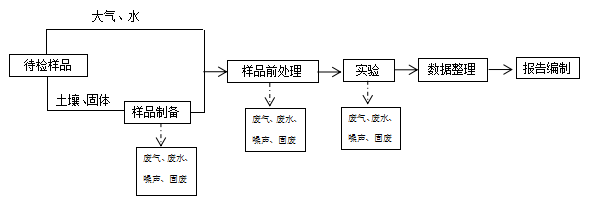 图2-1 生产工艺流程图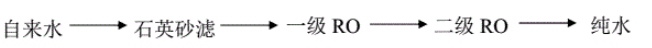 图2-2 纯水制备工艺流程图工艺流程说明：项目采样员在污染源处采样后，实验人员根据客户要求及检测的需要，对待检样品进行实验前的准备，根据待检样品的形态进行分析，包括试剂的配制、仪器的开启等，之后对所采集的样品进行稳定、定容等预处理；预处理的样品在前处理室进行酸化、消解等前处理，之后利用仪器检测或手工滴定等分析方法进行样品分析。客户要求微生物元素的，气样和水样进行微生物实验，然后进行数据整理；土壤及固体样品进行制样后，进行无机前处理或有机前处理，气样和水样均进行无机前处理或有机前处理后，进行实验，记录数据，最终形成报告。纯水制备工艺流程说明：制纯水采用石英砂+反渗透膜方式。一级反渗透膜3支、二级反渗透膜2支反渗透是原理是在高于溶液渗透压的作用下，其他物质不能透过半透膜，而将这些物质和水分离开来。（2）产物环节分析项目产物情况详见表2-5、2-6、2-7。表2-5 污水产物情况一览表表2-6项目实验过程挥发气产生情况一览表表2-7  项目内主要设备噪声8、项目变动情况经过现场踏勘、调查与项目环评报告表及批复文件进行核对，项目具体变动情况如下：（1）该项目的实际建设内容与环评过程基本一致，无变化。（2）该项目实际劳动定员及工作制度与环评阶段一致。（3）该项目实际主要设备与环评阶段基本一致。根据项目变化情况，对照《污染影响类建设项目重大变动清单（试行）》（环办环评函〔2020〕688 号），本项目的变化情况不属于重大变动。序号验收对象验收对象污染物名称验收内容验收执行标准实际情况1废水依托厂房排水系统,经处理后排入市政污水管网进入花溪污水处理厂进行处置。pH值、SS、COD、NH3-N、BOD5、动植物油污水处理站出水水质《污水综合排放标准》（GB 8978-1996）三级pH值、SS、COD、BOD5、动植物油执行《污水综合排放标准》（GB 8978-1996）三级；NH3-N 三级无限值，依保守原则，执行二级2废气7个通风橱，实验室废气在通风橱内经管道收集后由活性炭吸附装置、酸碱综合塔各1套15m 高排气筒（高于楼顶 2m）高空排放VOCs、非甲烷总烃、甲醇、硫酸雾、氯化氢活性炭吸附装置运行效果  《大气污染物综合排放标准》（GB 16297-1996）二级本项目产生的有机废气执行标准无VOCs，因此做非甲烷总烃3噪声安装减震垫隔声降噪厂界噪声厂界噪声达标情况《工业企业厂界环境噪声排放标准》（GB 12348-2008）3类本项目运营期产生的噪声主要有各类生产设备产生的噪声。项目通过选用缔造设备、基础减震、构筑物镉生、隔声罩镉生和距离衰减等措施来降噪。4固体废物废纸箱、玻璃瓶由废品回收站回收，废塑料作为生活垃圾由环卫部门统一收集处置，设置垃圾桶1个/处置率100%/4固体废物设置危废暂存间1个，废液收集桶20个，实验过程中产生的液态危险物废液和报废的化学试剂，收集至废液收集桶内；废试剂盒、装有危险化学品的包装物、实验用一次性手套的固态危险物，分类收集至危废暂存间。/处置率100%危险废物交由贵州星河环境技术有限公司处置二、环评及环评批复执行情况本项目环评执行情况见表4-1 。表 4-1	环评文件中环境保护措施落实情况类别监测项目检测方法名称及依据仪器名称及型号固定资产编号方法检出限水和废水pH值《水质 pH值的测定 电极法》（HJ 1147-2020）便携式pH计/溶解氧仪Bante903PYQ-394—水和废水悬浮物《水质 悬浮物的测定 重量法》（GB 11901-1989）分析天平EL104YQ-014—水和废水化学需氧量《水质 化学需氧量的测定 重铬酸盐法》（HJ 828-2017）滴定管Y213334mg/L水和废水五日生化需氧量《水质 五日生化需氧量的测定 稀释与接种法》（HJ 505-2009）生化培养箱SPX-250YQ-0170.5mg/L水和废水五日生化需氧量《水质 五日生化需氧量的测定 稀释与接种法》（HJ 505-2009）便携式水质分析仪HQ-30dYQ-207水和废水氨氮《水质 氨氮的测定 纳氏试剂分光光度法》（HJ 535-2009）可见分光光度计722NYQ-0180.025mg/L水和废水动植物油《水质 石油类和动植物油类的测定 红外分光光度法》（HJ 637-2018）红外分光测油仪OIL460YQ-0470.06mg/L空气和废气非甲烷总烃《固定污染源废气 总烃、甲烷和非甲烷总烃的测定 气相色谱法》（HJ 38-2017）气相色谱仪GC9790plusYQ-357 0.07mg/m3空气和废气硫酸雾《空气和废气监测分析方法（第四版增补版）国家环境保护总局2003版》铬酸钡分光光度法（B）紫外可见分光光度计752YQ-068—空气和废气氯化氢《固定污染源排气中氯化氢的测定 硫氰酸汞分光光度法》（HJ/T 27-1999）可见分光光度计722NYQ-0180.9mg/m3空气和废气甲醇固定污染源排气中甲醇的测定 气相色谱法 HJ/T 33-1999气相色谱仪JUST—2mg/m3空气和废气丙酮固定污染源废气 挥发性有机物的测定 固相吸附-热脱附/气相色谱-质谱法 HJ 734-2014Agilent 6890N-5973气-质联用色谱仪—0.01mg/m3空气和废气异丙醇固定污染源废气 挥发性有机物的测定 固相吸附-热脱附/气相色谱-质谱法 HJ 734-2014Agilent 6890N-5973气-质联用色谱仪—0.002mg/m3空气和废气正己烷固定污染源废气 挥发性有机物的测定 固相吸附-热脱附/气相色谱-质谱法HJ 734-2014Agilent 6890N-5973气-质联用色谱仪—0.004mg/m3类别监测项目检测方法名称及依据仪器名称及型号固定资产编号方法检出限空气和废气*乙酸乙酯固定污染源废气 挥发性有机物的测定 固相吸附-热脱附/气相色谱-质谱法 HJ 734-2014Agilent 6890N-5973气-质联用色谱仪—0.006mg/m3空气和废气*苯固定污染源废气 挥发性有机物的测定 固相吸附-热脱附/气相色谱-质谱法HJ 734-2014Agilent 6890N-5973气-质联用色谱仪—0.004mg/m3空气和废气*六甲基二硅氧烷固定污染源废气 挥发性有机物的测定 固相吸附-热脱附/气相色谱-质谱法 HJ 734-2014Agilent 6890N-5973气-质联用色谱仪—0.001mg/m3空气和废气*3-戊酮固定污染源废气 挥发性有机物的测定 固相吸附-热脱附/气相色谱-质谱法 HJ 734-2014Agilent 6890N-5973气-质联用色谱仪—0.002mg/m3空气和废气*正庚烷固定污染源废气 挥发性有机物的测定 固相吸附-热脱附/气相色谱-质谱法HJ 734-2014Agilent 6890N-5973气-质联用色谱仪—0.004mg/m3空气和废气*甲苯固定污染源废气 挥发性有机物的测定 固相吸附-热脱附/气相色谱-质谱法 HJ 734-2014Agilent 6890N-5973气-质联用色谱仪—0.004mg/m3空气和废气*环戊酮固定污染源废气 挥发性有机物的测定 固相吸附-热脱附/气相色谱-质谱法HJ 734-2014Agilent 6890N-5973气-质联用色谱仪—0.004mg/m3空气和废气*乳酸乙酯固定污染源废气 挥发性有机物的测定 固相吸附-热脱附/气相色谱-质谱法HJ 734-2014Agilent 6890N-5973气-质联用色谱仪—0.007mg/m3空气和废气*乙酸丁酯固定污染源废气 挥发性有机物的测定 固相吸附-热脱附/气相色谱-质谱法HJ 734-2014Agilent 6890N-5973气-质联用色谱仪—0.005mg/m3空气和废气*丙二醇单甲醚乙酸酯固定污染源废气 挥发性有机物的测定 固相吸附-热脱附/气相色谱-质谱法 HJ 734-2014Agilent 6890N-5973气-质联用色谱仪—0.005mg/m3空气和废气*乙苯固定污染源废气 挥发性有机物的测定 固相吸附-热脱附/气相色谱-质谱法HJ 734-2014Agilent 6890N-5973气-质联用色谱仪—0.006mg/m3空气和废气*对/间二甲苯固定污染源废气 挥发性有机物的测定 固相吸附-热脱附/气相色谱-质谱法 HJ 734-2014Agilent 6890N-5973气-质联用色谱仪—0.009mg/m3空气和废气*2-庚酮固定污染源废气 挥发性有机物的测定 固相吸附-热脱附/气相色谱-质谱法HJ 734-2014Agilent 6890N-5973气-质联用色谱仪—0.001mg/m3空气和废气*苯乙烯固定污染源废气 挥发性有机物的测定 固相吸附-热脱附/气相色谱-质谱法 HJ 734-2014Agilent 6890N-5973气-质联用色谱仪—0.004mg/m3类别监测项目检测方法名称及依据仪器名称及型号固定资产编号方法检出限空气和废气*3-戊酮固定污染源废气 挥发性有机物的测定 固相吸附-热脱附/气相色谱-质谱法 HJ 734-2014Agilent 6890N-5973气-质联用色谱仪—0.002mg/m3空气和废气*正庚烷固定污染源废气 挥发性有机物的测定 固相吸附-热脱附/气相色谱-质谱法HJ 734-2014Agilent 6890N-5973气-质联用色谱仪—0.004mg/m3空气和废气*甲苯固定污染源废气 挥发性有机物的测定 固相吸附-热脱附/气相色谱-质谱法 HJ 734-2014Agilent 6890N-5973气-质联用色谱仪—0.004mg/m3空气和废气*环戊酮固定污染源废气 挥发性有机物的测定 固相吸附-热脱附/气相色谱-质谱法HJ 734-2014Agilent 6890N-5973气-质联用色谱仪—0.004mg/m3空气和废气*乳酸乙酯固定污染源废气 挥发性有机物的测定 固相吸附-热脱附/气相色谱-质谱法 HJ 734-2014Agilent 6890N-5973气-质联用色谱仪—0.007mg/m3空气和废气*乙酸丁酯固定污染源废气 挥发性有机物的测定 固相吸附-热脱附/气相色谱-质谱法HJ 734-2014Agilent 6890N-5973气-质联用色谱仪—0.005mg/m3空气和废气*丙二醇单甲醚乙酸酯固定污染源废气 挥发性有机物的测定 固相吸附-热脱附/气相色谱-质谱法 HJ 734-2014Agilent 6890N-5973气-质联用色谱仪—0.005mg/m3空气和废气*乙苯固定污染源废气 挥发性有机物的测定 固相吸附-热脱附/气相色谱-质谱法HJ 734-2014Agilent 6890N-5973气-质联用色谱仪—0.006mg/m3空气和废气*对/间二甲苯固定污染源废气 挥发性有机物的测定 固相吸附-热脱附/气相色谱-质谱法 HJ 734-2014Agilent 6890N-5973气-质联用色谱仪—0.009mg/m3空气和废气*2-庚酮固定污染源废气 挥发性有机物的测定 固相吸附-热脱附/气相色谱-质谱法HJ 734-2014Agilent 6890N-5973气-质联用色谱仪—0.001mg/m3空气和废气*苯乙烯固定污染源废气 挥发性有机物的测定 固相吸附-热脱附/气相色谱-质谱法 HJ 734-2014Agilent 6890N-5973气-质联用色谱仪—0.004mg/m3类别监测项目检测方法名称及依据仪器名称及型号固定资产编号方法检出限空气和废气*邻二甲苯固定污染源废气 挥发性有机物的测定 固相吸附-热脱附/气相色谱-质谱法 HJ 734-2014Agilent 6890N-5973气-质联用色谱仪—0.004mg/m3空气和废气*苯甲醚固定污染源废气 挥发性有机物的测定 固相吸附-热脱附/气相色谱-质谱法HJ 734-2014Agilent 6890N-5973气-质联用色谱仪—0.003mg/m3空气和废气*苯甲醛固定污染源废气 挥发性有机物的测定 固相吸附-热脱附/气相色谱-质谱法 HJ 734-2014Agilent 6890N-5973气-质联用色谱仪—0.007mg/m3空气和废气*1-癸烯固定污染源废气 挥发性有机物的测定 固相吸附-热脱附/气相色谱-质谱法HJ 734-2014Agilent 6890N-5973气-质联用色谱仪—0.003mg/m3空气和废气*2-壬酮固定污染源废气 挥发性有机物的测定 固相吸附-热脱附/气相色谱-质谱法 HJ 734-2014Agilent 6890N-5973气-质联用色谱仪—0.003mg/m3空气和废气*1-十二烯固定污染源废气 挥发性有机物的测定 固相吸附-热脱附/气相色谱-质谱法HJ 734-2014Agilent 6890N-5973气-质联用色谱仪—0.008mg/m3噪声和振动噪声《工业企业厂界环境噪声排放标准》（GB 12348-2008）多功能声级计AWA5688YQ-093—监测点位监测内容监测频次有机废气实验室总排口非甲烷总烃、VOCs3次/天×2天无机废气实验室总排口甲醇、硫酸雾、氯化氢3次/天×2天类别监测点位监测项目监测频次废水污水总排放口pH、SS、化学需氧量、五日生化需氧量、氨氮、动植物油4次/天×2天类别监测点位监测项目监测频次噪声厂界东侧、南侧、西侧、北侧外1米等效连续A声级连续监测2天，昼间一次一、验收监测期间生产工况记录：根据国家环保总局《关于建设项目环境保护设施竣工验收监测管理有关问题的通知》的要求，监测时工况稳定、生产负荷必须达 75%以上、环境保护设施运行正常下进行监测， 以保证数据的真实、可靠性。本次验收监测时间为 2021 年 12 月 27-28日。经现场调查发现，项目验收检测期间， 主体设施和配套工程已建设完成，环保设施运行正常，工况稳定，达到验收条件，具体工况见下表。表 7-1  生产工况情况说明二、验收检测结果：1、废气检测本项目有组织废气检测结果详见表 7-2。表 7-2	有组织废气监测结果一览表监测点位监测日期监测参数第一次（mg/L）第二次（mg/L）第三次（mg/L）第四次（mg/L）污水总排放口2021.12.27pH值（无量纲）7.907.978.188.01污水总排放口2021.12.27悬浮物35322937污水总排放口2021.12.27化学需氧量170192183151污水总排放口2021.12.27五日生化需氧量60.566.655.460.4污水总排放口2021.12.27氨氮79.682.771.973.6污水总排放口2021.12.27动植物油10.610.610.810.9污水总排放口2021.12.28pH值（无量纲）7.837.928.077.99污水总排放口2021.12.28悬浮物35332729污水总排放口2021.12.28化学需氧量175198149137污水总排放口2021.12.28五日生化需氧量69.261.858.464.2污水总排放口2021.12.28氨氮73.776.076.871.3污水总排放口2021.12.28动植物油11.111.412.112.83、噪声检测结果噪声检测结果见表7-4。表7-4 噪声检测结果根据表 7-4 检测结果显示，项目厂界东、厂界南、厂界西、厂界北昼间两日噪声最大值为 58.7dB。项目厂界东、厂界南、厂界西、厂界北噪声 4 个监测点昼间两日监测值均低于《工业企业厂界环境噪声排放标准》（GB12348-2008）中的 3 类标准要求，即昼间≤65 分贝。项目厂界噪声达标。国环规环评〔2017〕4 号中不得提出验收合格意见的情况本项目情况是否属于（一）未按环境影响报告书（表）及其审批部门审批决定要求建成环境保护设施，或者环境保护设施不能与主体工程同时投产或者使用的；本项目已按环评及批复要求建成环保设施，并已与主体工程同时使用。否（二）污染物排放不符合国家和地方相关标准、环境影响报告书（表）及其审批部门审批决定或者重点污染物排放总量控制指标要求的；污染物排放符合国家和地方相关标准、环境影响报告表及审批部门审批决定，达标排放。否（三）环境影响报告书（表）经批准后，该建设项目的性质、规模、地点、采用的生产工艺或者防治污染、防止生态破坏的措施发生重大变动，建设单位未重新报批环境影响报告书（表）或者环境影响报告书（表）未经批准的；项目在建设过程中建设内容未发生变更。否（四）建设过程中造成重大环境污染未治理完成， 或者造成重大生态破坏未恢复的；项目建设中未造成重大环境污染和生态破坏。否（五）纳入排污许可管理的建设项目，无证排污或者不按证排污的；对照《固定污染源排污许可分类管理名录（2019 年版）》，本项目不纳入排污许可管理。否（六）分期建设、分期投入生产或者使用依法应当分期验收的建设项目，其分期建设、分期投入生产或者使用的环境保护设施防治环境污染和生态破坏的能力不能满足其相应主体工程需要的；项目无分期建设、分期投产情况。建设环境保护设施防治环境污染能力满足主体工程需要。否（七）建设单位因该建设项目违反国家和地方环境保护法律法规受到处罚，被责令改正，尚未改正完成的；本项目前期未违反国家和地方环境保护法律法规受到处罚，目前已完善了相应的环保手续。否（八）验收报告的基础资料数据明显不实，内容存在重大缺项、遗漏，或者验收结论不明确、不合理的。验收报告基础数据真实、内容完善，验收结论明确。否（九）其他环境保护法律法规规章等规定不得通过环境保护验收的。本项目满足环境保护法律法规规章等相关规定。否